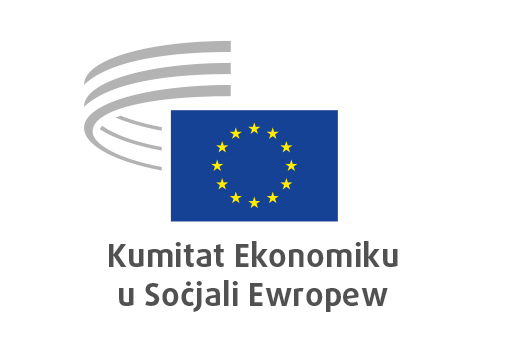 RIŻOLUZZJONI

Il-kontribut tal-Kumitat Ekonomiku u Soċjali Ewropew
għall-programm ta' ħidma tal-Kummissjoni Ewropea għall-2022


ibbażat fuq il-ħidma


tal-Grupp ad hoc dwar "Il-kontribut tal-KESE għall-programm ta' ħidma tal-Kummissjoni Ewropea għall-2022"_____________Relaturi:	Mariya MINCHEVA (Gr. I)Stefano PALMIERI (Gr. II)Jan DIRX (Gr. III)_____________adottata mill-Kumitat Ekonomiku u Soċjali Ewropew
fid-9 ta’ Ġunju 2021_____________Matul is-sessjoni plenarja tiegħu tad-9 u l-10 ta’ Ġunju 2021 (laqgħa tad-9 ta’ Ġunju), il-Kumitat Ekonomiku u Soċjali Ewropew adotta r-Riżoluzzjoni li ġejja b’175 vot favur u 2 astensjonijiet.IntroduzzjoniIl-KESE nnota li l-programm ta' ħidma tal-Kummissjoni Ewropea għall-2021 juri li s-sitt ambizzjonijiet ewlenin magħżula mill-Kummissjoni (Patt Ekoloġiku Ewropew, Ewropa lesta għall-era diġitali, Ekonomija għas-servizz tan-nies, Ewropa aktar b'saħħitha fid-dinja, Promozzjoni tal-istil ta' ħajja Ewropew tagħna u Spinta ġdida għad-demokrazija Ewropea) jipprovdu qafas b'saħħtu għat-twettiq tal-programmi ta' ħidma. Huwa għalhekk li l-KESE reġa' fassal din ir-riżoluzzjoni bil-kontribut tiegħu għall-programm ta' ħidma tal-Kummissjoni għall-2022 madwar dawn is-sitt ambizzjonijiet ewlenin.Il-Kumitat jassumi li, minħabba t-tul tal-pandemija tal-COVID-19, it-tqegħid tal-ekonomija Ewropea fit-triq it-tajba għat-tranżizzjoni sostenibbli, it-tkabbir u l-impjieg, u l-prosperità għall-Ewropej u l-organizzazzjonijiet u l-kumpaniji Ewropej, għandhom jibqgħu l-ogħla prijoritajiet tal-politika ekonomika tal-UE matul is-snin li ġejjin. Għalhekk, il-ħtieġa ta' rkupru u rikostruzzjoni wara l-pandemija għandha terġa' tiġi estiża b'mod sħiħ u konkret fil-programm ta' ħidma tal-Kummissjoni għall-2022.Is-sitwazzjoni attwali fl-Ewropa bil-pandemija qed iżżid il-faqar u l-inugwaljanza, u r-riżorsi għandhom jiġu diretti fejn huma l-aktar meħtieġa sabiex jiġu żgurati l-opportunitajiet, jinħolqu impjiegi ta' kwalità, jitnaqqsu l-faqar u l-esklużjoni, jiġu promossi l-intraprenditorija u t-titjib tal-ħiliet u t-taħriġ mill-ġdid, u jiġi żgurat aċċess għal servizzi ta' kwalità. Kif iddikjarat mill-istituzzjonijiet tal-UE, mill-imsieħba soċjali, mill-organizzazzjonijiet tas-soċjetà ċivili u mill-Istati Membri fis-Summit Soċjali f'Porto f'Mejju 2021, kemm l-investiment kif ukoll ir-riformi għandhom jintużaw biex noħorġu mill-kriżi ekonomika u soċjali, filwaqt li tissaħħaħ ir-reżiljenza tal-Ewropa għal skossi futuri, abbażi ta' tkabbir inklużiv u sostenibbli, xogħol deċenti u ġustizzja soċjali.Huwa preċiżament f’dan iż-żmien li l-Kumitat jixtieq jenfasizza li l-UE, u għalhekk il-politika kollha tal-UE, hija u għandha tkun ibbażata fuq l-għanijiet u l-valuri tal-UE stipulati fit-Trattat ta’ Lisbona u fil-Karta tad-Drittijiet Fundamentali tal-UE. Dan jikkonċerna l-valuri li ġejjin: id-dinjità tal-bniedem, il-libertà, id-demokrazija, l-ugwaljanza, l-istat tad-dritt u d-drittijiet tal-bniedem. Għall-KESE, il-programm ta’ ħidma għandu jiffoka fuq ir-ristrutturar u t-titjib tal-ekonomija u s-soċjetà tagħna, abbażi ta’ dawn il-valuri: l-isfruttar tal-potenzjal sħiħ tas-Suq Uniku; it-tilħiq tal-Għanijiet ta’ Żvilupp Sostenibbli (SDGs); il-ħolqien ta’ ekonomija ċirkolari u l-kisba tan-newtralità klimatika fl-UE sa mhux aktar tard mill-2050; u l-iżgurar ta’ governanza tajba u responsabbiltà demokratika.Il-Kumitat huwa konvint li l-isfidi l-kbar li lkoll qed niffaċċjaw u t-tranżizzjonijiet profondi fl-ekonomija tagħna, fil-mod kif nittrattaw in-natura u l-ambjent u fil-ħajja tagħna stess, li huma meħtieġa għal dinja verament sostenibbli, se jirnexxu biss jekk iċ-ċittadini u l-organizzazzjonijiet tagħhom ikunu involuti b’mod attiv.Il-KESE jinnota b'dispjaċir fir-Riżoluzzjoni tiegħu dwar l-involviment tas-soċjetà ċivili organizzata fil-Pjani Nazzjonali għall-Irkupru u r-Reżiljenza (NRRPs) li l-amministrazzjonijiet nazzjonali ftit li xejn involvew lis-soċjetà ċivili organizzata fit-tfassil tal-NRRPs tagħhom. L-importanza u s-siwi tal-involviment attiv tal-organizzazzjonijiet tas-soċjetà ċivili fil-politika u fl-implimentazzjoni tal-politika huma evidenti wkoll mill-istudju ppubblikat mill-KESE dwar "Ir-rispons tal-organizzazzjonijiet tas-soċjetà ċivili biex jiffaċċjaw il-pandemija tal-COVID-19 u l-miżuri restrittivi konsegwenti adottati fl-Ewropa", li ppreżentajna din ir-rebbiegħa, u mill-Premju tas-Soċjetà Ċivili għall-iskjerament ta' atturi soċjali matul il-pandemija.Għalhekk, intennu s-sejħa lill-Kummissjoni sabiex dawn in-nuqqasijiet jiġu kkoreġuti fil-fażijiet ta' implimentazzjoni u evalwazzjoni tal-NRRPs billi jiġu stabbiliti proċeduri aktar formali li jiffaċilitaw skambji reali. Għalhekk il-Kumitat jistenna li fil-programm ta' ħidma tagħha tas-sena d-dieħla, il-Kummissjoni tirrikonoxxi r-rwol ewlieni tan-negozju, tal-ħaddiema u tal-organizzazzjonijiet tas-soċjetà ċivili fl-implimentazzjoni tal-Pjani Nazzjonali għall-Irkupru u r-Reżiljenza, il-proċess ta' rieżami tagħhom u l-monitoraġġ tagħhom. F'dan il-proċess, aħna nassumu li l-20 prinċipju tal-Pilastru Ewropew tad-Drittijiet Soċjali (EPSR) li jiggwidaw il-politika soċjali tal-UE se jkunu wkoll fil-qalba tal-istrateġija ta' rkupru biex jiġi żgurat li t-tranżizzjonijiet diġitali u ekoloġiċi jkunu ġusti u ekwi. Ir-rwol ewlieni tal-imsieħba soċjali u tal-organizzazzjonijiet tas-soċjetà ċivili bħala kodisinjaturi tal-futur tal-Ewropa fil-Konferenza dwar il-Futur tal-Ewropa jeħtieġ li jiġi rifless ukoll fl-attivitajiet tal-Kummissjoni.Is-Suq Uniku jibqa’ l-mutur ewlieni ta’ ekonomija tal-UE kompetittiva u bħala tali huwa fattur abilitanti essenzjali li jippermetti l-irkupru u l-bini mill-ġdid tal-ekonomiji kemm tal-IStati Membri individwali kif ukoll tal-UE kollha. Il-KESE jirrimarka li kwalunkwe ostaklu għandu jitneħħa u għandu jkun żgurat fluss mingħajr interruzzjoni ta' prodotti, servizzi, kapital, data u persuni bejn il-fruntieri. Huwa kruċjali li l-libertajiet tal-moviment fis-Suq Uniku jerġgħu jiġu rrestawrati għall-kundizzjonijiet ta' qabel il-COVID mill-aktar fis possibbli, li dan jiġi approfondit fl-oqsma kollha, u li ssir enfasi fuq kif ir-robustezza tal-ktajjen tal-provvista u tal-valur għandha tkompli tittejjeb permezz ta' diversifikazzjoni mmexxija min-negozju.Il-KESE jilqa' l-adozzjoni tal-Faċilità għall-Ikupru u r-Reżiljenza. Madankollu, l-implimentazzjoni prattika tagħha hija assoċjata ma' ċertii riskji. Diġà hemm dewmien fil-proċedura ta' ratifika għad-Deċiżjoni dwar ir-riżorsi proprji li se tippermetti lill-UE tissellef il-fondi meħtieġa fuq is-swieq tal-kapital. Il-KESE jinsab imħasseb dwar in-nuqqas ta’ informazzjoni adegwata dwar l-arranġamenti prattiċi għall-ħruġ tal-bonds meħtieġa li se jiffinanzjaw dan il-mekkaniżmu. Il-koerenza bejn l-oqsma ewlenin rakkomandati maħruġa mill-Kummissjoni Ewropea (KE) u l-kontenut tematiku reali tal-Pjani Nazzjonali għall-Irkupru u r-Reżiljenza għandhom ukoll jiġu mmonitorjati mill-qrib. Hemm l-isfida li mhux l-Istati Membri kollha se jirkupraw bl-istess pass. Il-Kummissjoni għandha tiżgura approvazzjoni rapida tal-pjani ippreżentati, bil-prudenza li kwalunkwe dewmien jista' jirriżulta fi twessigħ tad-distakk bejn l-Istati Membri u fi ħdan is-segmenti ta' kull ekonomija nazzjonali. Il-KESE jappoġġja l-Komunikazzjoni tal-Kummissjoni dwar ir-rispons tal-politika fiskali għall-pandemija tal-COVID-19, fejn il-KE tistabbilixxi l-intenzjoni tagħha li tiddeċiedi dwar diżattivazzjoni futura tal-klawsola liberatorja ġenerali tal-Patt ta’ Stabbiltà u Tkabbir wara valutazzjoni ġenerali tal-istat tal-ekonomija abbażi ta’ kriterji kwantitattivi, b'mod partikolari l-livell ta’ attività ekonomika fl-UE jew fiż-żona tal-euro meta mqabbel mal-livelli ta’ qabel il-kriżi (2019). Il-KESE jaqbel mal-ħtieġa li l-klawżola liberatorja ġenerali tibqa’ tiġi applikata fl-2022 kif ukoll mal-ħtieġa li jiġi evitat l-irtirar prematur tal-appoġġ fiskali.Sabiex jissaħħu l-benefiċċji fit-tul tal-pjan ta' rkupru tal-UE, il-KESE jħeġġeġ li l-proċess ta' rieżami tal-qafas ta' governanza ekonomika tal-UE jerġa' jinbeda mill-aktar fis possibbli. Minflok “ritorn għan-normal”, aħna nitolbu “bidla fid-direzzjoni” lejn qafas ta’ governanza ekonomika orjentat lejn il-prosperità rivedut u bbilanċjat mill-ġdid, li jagħti l-istess piż lil firxa ta’ għanijiet ta’ politika ewlenin, bħal tkabbir sostenibbli u inklużiv, impjieg sħiħ u xogħol deċenti, ekonomija tas-suq soċjali u kompetittiva u finanzi pubbliċi stabbli. Qafas bħal dan għandu jevita wkoll effetti asimmetriċi fl-Istati Membri u jistimola l-investiment produttiv billi jimplimenta, pereżempju, regola tad-deheb ibbilanċjata tajjeb.Il-Kummissjoni għandha tqis ukoll estensjoni tal-Qafas Temporanju dwar l-għajnuna mill-Istat sal-aħħar tal-2022. B’hekk. tippermetti lill-Istati Membri jkomplu jużaw il-flessibbiltà sħiħa prevista skont ir-regoli tal-għajnuna mill-Istat biex jappoġġjaw l-ekonomija fil-kuntest tat-tifqigħa tal-COVID-19, filwaqt li jirrispettaw ir-regoli tal-kompetizzjoni, sabiex jiġu evitati distorsjonijiet fis-Suq Uniku. Madankollu, il-KESE jqis li din is-sistema hija straordinarja u temporanja, u jeħtieġ li tiġi segwita minn proċess ta’ konsolidazzjoni fiskali sabiex jittejjeb l-istat tal-finanzi pubbliċi fl-Istati Membri.Il-KESE jinnota li l-investiment ma jirrappreżentax għan ta' politika tal-Kummissjoni għat-terminu tagħha sal-2024. Sabiex niżguraw li nagħmlu l-aħjar użu minn sforz finanzjarju storiku tal-UE u noħorġu minn din il-kriżi unika, għandna bżonn b'mod urġenti aġenda ekonomika Ewropea artikolata sew u politiki ta' regolamentazzjoni aħjar effettivi, kif ukoll aċċelerazzjoni fid-distribuzzjoni tat-tilqim u inqas restrizzjonijiet fil-fruntieri interni tal-UE. Il-KESE jirrakkomanda li fil-programm ta' ħidma għall-2022 jiġu inklużi inizjattivi bbażati fuq l-investiment, inkluż l-isforz biex jiġi mmobilizzat l-investiment privat favur l-iżvilupp ekonomiku sostenibbli futur tal-UE. Il-KESE japprova l-proposta tal-Kummissjoni biex tiġi riveduta t-Tabella ta' Valutazzjoni Soċjali biex tkopri l-Pilastru b'mod aktar estensiv bħala għodda ewlenija ta' monitoraġġ użata fis-Semestru Ewropew. Għal dan il-għan, il-Kumitat jirrakkomanda li jiżdiedu indikaturi soċjali, ekonomiċi u ambjentali ġodda, imtejba, li jistgħu jitkejlu u komplementari. Dawn se jikkontribwixxu biex jiġi ntraċċat il-progress lejn il-prinċipji tal-Pilastru b'mod aktar komprensiv u biex tiġi mmonitorjata l-implimentazzjoni tal-azzjonijiet ta' politika. Ix-xogħol deċenti għandu jkun l-għażla prestabbilita. L-isfida tal-COVID-19 uriet id-dgħufija tas-sistema soċjali tagħna, aggravat l-inugwaljanzi u l-faqar, u poġġiet is-sistemi tas-saħħa u soċjali tagħna fix-xifer tal-kollass. Sabiex jinħoloq futur aħjar għall-Ewropa, il-KESE jirrakkomanda li tingħata għajnuna biex tiġi indirizzata l-kriżi attwali, jiġu kkoreġuti l-kwistjonijiet sistemiċi li aggravaw l-effetti tal-pandemija, tittieħed azzjoni deċiżiva biex jiġi miġġieled il-faqar, u jiġi promoss ix-xogħol deċenti. Jekk l-opportunità tiġi sfruttata kif suppost, it-tranżizzjonijiet diġitali u ekoloġiċi joffru opportunità għal aktar impjiegi u impjiegi aħjar, dment li l-imsieħba soċjali jkunu involuti, in-negozjar kollettiv jiġi rrispettat u msaħħaħ, u l-fehmiet tal-ħaddiema (informazzjoni, konsultazzjoni u parteċipazzjoni) jiġu involuti fil-proċess.Il-KESE jemmen li huwa wkoll il-mument opportun biex jittieħdu t-tagħlimiet mill-pandemija u biex jiġi żgurat li l-politiki jiġu stabbiliti għall-preparazzjoni għal skossi komparabbli fil-futur, kif ukoll biex jinħatfu opportunitajiet ġodda għall-appoġġ tat-tiġdid tal-industrija. Il-kriżi wriet b'mod ċar l-importanza tal-industriji tal-Ewropa, inkluż settur tal-manifattura b'saħħtu, għat-tisħiħ tal-pedamenti ekonomiċi tal-UE u t-tnaqqis tad-dipendenza eċċessiva u kritika tagħha fuq fornituri esterni. Għalhekk, strateġija industrijali effettiva trid tibqa’ fil-qalba tal-programm ta’ rkupru tal-UE. Għandha tingħata wkoll attenzjoni rilevanti għall-protezzjoni tal-assi strateġiċi u l-investiment tal-UE (fir-rigward ta' xi pajjiżi terzi), peress li huma mistennija bidliet robusti fl-istrutturi tas-sjieda wara l-kriżi tal-COVID.Il-Patt Ekoloġiku EwropewMinkejja t-taqlib marbut mal-isfida globali tal-COVID-19, se jissoktaw u jinħtieġ jissoktaw l-isforzi għal mudell ekonomiku aktar sostenibbli u soċjalment inklużiv, l-Għanijiet ta' Żvilupp Sostenibbli u, b'mod partikolari, għat-tranżizzjoni għal mudell ta' tkabbir ekoloġiku. It-tranżizzjoni lejn il-Patt Ekoloġiku Ewropew toħloq opportunità partikolari għall-iżvilupp tan-negozji abbażi tal-mudell tal-ekonomija soċjali. In-negozji innovattivi u intraprenditorjali huma essenzjali għall-ħolqien ta' soluzzjonijiet ta' suċċess u intelliġenti għall-isfida eżistenzjali tat-tibdil fil-klima. Filwaqt li l-promozzjoni tal-impjiegi u l-ħiliet, it-tranżizzjonijiet bla xkiel u d-djalogu soċjali dinamiku huma wkoll elementi importanti, il-Patt Soċjali bħala parti essenzjali ta' Patt Ekoloġiku ġdid ċertament mhuwiex marbut biss max-"xogħol". Dan jikkonċerna l-introjtu, is-sigurtà soċjali u l-appoġġ fiskali għal dawk kollha li jkollhom bżonnu, inklużi dawk mingħajr l-ebda aċċess għax-xogħol. Għalhekk, l-inklużjoni tal-atturi kollha tas-soċjetà ċivili għandha tkun kwistjoni ta' tħassib komuni għall-partijiet kollha (jiġifieri għandha titqies l-inklużjoni tal-gruppi l-aktar vulnerabbli).L-UE tista' tmexxi biss bħala mudell eżemplari globali tal-ħarsien tal-klima jekk nimmaniġġjaw it-tranżizzjoni ekoloġika filwaqt li nżommu ktajjen tal-valur kompetittivi, l-impjiegi u l-kumpaniji. Il-kumpaniji għandhom jiġu appoġġati fit-trasformazzjoni tagħhom, mhux biss bi strumenti finanzjarji, iżda wkoll billi jiġu ffaċilitati mudelli ġodda ta' negozju sostenibbli – inkella jitilfu l-kompetittività tagħhom. Għandu jintlaħaq bilanċ bejn il-libertà intraprenditorjali u regolamentazzjoni aktar stretta sabiex tiġi inċentivata l-innovazzjoni, jiġi mminimizzat il-piż amministrattiv addizzjonali u tiġi evitata distorsjoni potenzjali tas-suq.It-tranżizzjoni lejn ekonomija aktar sostenibbli u reżiljenti hija aktar importanti minn qatt qabel. Ir-riżorsi finanzjarji meħtieġa jeħtieġ li jiġu diretti mill-ġdid lejn l-investiment sostenibbli b'approċċ fit-tul, li jqis l-aspetti ekonomiċi, ambjentali, soċjali u ta' governanza. Fuq il-bażi tal-ħidma li diġà saret u l-istrateġija mġedda għall-finanzi sostenibbli, imħabbra mill-Kummissjoni fil-kuntest tal-Patt Ekoloġiku Ewropew u li għandha tiġi adottata fl-ewwel nofs tal-2021, jeħtieġ li jitkomplew l-isforzi biex il-qafas ta' finanzjament sostenibbli tal-UE jiġi stabbilit u rinforzat b'mod armonizzat li jkollu l-appoġġ tal-atturi kollha, inklużi l-istituzzjonijiet finanzjarji, il-kumpaniji, iċ-ċittadini u l-awtoritajiet. Il-KESE jisħaq fuq l-importanza li tiġi ffinanzjata wkoll it-"trasformazzjoni sostenibbli" tal-ekonomija tagħna. Approċċ pożittiv li jipprovdi inċentivi se jippermetti lis-setturi u lill-industriji kollha jgħaddu minn trasformazzjoni u jikkontribwixxu għat-tranżizzjoni. Għandhom jitqiesu wkoll il-punti tat-tluq u l-isfidi differenti fir-rigward tat-trasformazzjoni li jiffaċċjaw il-kumpaniji, is-setturi u r-reġjuni.Sabiex jintlaħqu l-għanijiet tal-produzzjoni u l-konsum tal-Patt Ekoloġiku, fl-2022 il-Kummissjoni għandha tkompli bil-ħidma siewja tagħha dwar it-tranżizzjoni lejn ekonomija ċirkolari permezz tal-Pjan ta' Azzjoni tagħha għall-2020, b'mod partikolari dwar:it-tfassil ta' prodotti sostenibbli, bil-ħsieb li l-Ewropa terġa' tiġi industrijalizzata; l-appoġġ għal ambjent abilitanti għall-kumpaniji biex jadattaw il-mudelli tan-negozju tagħhom u jtejbu l-prevedibbiltà tal-investiment;l-awtonomizzazzjoni tal-konsumaturi u tax-xerrejja pubbliċi, speċjalment permezz tat-tisħiħ tal-akkwist ċirkolari;li l-ktajjen tal-prodotti ewlenin isiru ċirkolari;it-tkomplija tal-iżvilupp ta' suq tal-UE għall-materja prima sekondarja;it-tkomplija tal-monitoraġġ tal-ekonomija ċirkolari permezz tas-Semestru Ewropew u l-Qafas ta' Monitoraġġ, u l-valutazzjoni mill-ġdid tal-indikaturi dwar l-użu tar-riżorsi;it-titjib tal-infurzar tal-leġiżlazzjoni tal-UE dwar l-iskart mill-Istati Membri.Il-KESE u l-Kummissjoni għandhom ikomplu jibnu fuq is-suċċess tal-ħidma konġunta tagħhom dwar il-Pjattaforma Ewropea tal-Partijiet Interessati tal-Ekonomija Ċirkolari, li tlaqqa' flimkien il-prattiki tajbin tal-partijiet interessati, it-tagħlimiet meħuda, u r-riċerka u l-istrateġiji għal tranżizzjoni ekwa u ġusta.Fl-2022, il-Kummissjoni għandha tkompli tiżviluppa l-Patt Klimatiku Ewropew biex tiżgura li l-Patt ikun ibbażat fuq parteċipazzjoni ġenwina u sjieda mill-atturi lokali tal-klima u li jkun mezz biex jintlaħqu l-ambizzjonijiet tal-UE dwar il-klima. Il-KESE appella wkoll għall-ħolqien ta' Pjattaforma Ewropea tal-Partijiet Interessati tal-Patt Klimatiku, ibbażata fuq il-prinċipji tal-inklużività, it-trasparenza u l-parteċipazzjoni ġenwina u s-sjieda minn atturi klimatiċi fil-livelli kollha. L-istabbiliment ta' Forum tal-UE dwar il-Finanzjament għall-Klima bħala parti mill-Patt jistimola proċessi ta' tagħlim li huma tassew reċiproċi u l-aċċess għall-finanzjament, u jneħħi l-ostakli. Barra minn hekk, il-mekkaniżmu għall-involviment taż-żgħażagħ dwar il-klima u s-sostenibbiltà, bħar-Round Tables taż-Żgħażagħ dwar il-Klima u s-Sostenibbiltà proposti mill-KESE, għandu jkun parti integrali ta' dan il-patt, iffaċilitat mill-organizzazzjonijiet taż-żgħażagħ.L-għażla tal-Kummissjoni li żżid il-mira tat-tnaqqis tal-emissjonijiet tal-gassijiet serra għall-2030 għal 55% hija fil-biċċa l-kbira tagħha konformi mal-opinjonijiet tal-Kumitat. Il-ħidma mill-miri intermedji lejn in-newtralità karbonika hija possibbli biss dment li l-integrità tas-sistema, inkluż il-kalkolu preċiż tal-emissjonijiet u l-assorbiment tal-karbonju, tkun iggarantita. Il-KESE jemmen li huwa importanti ħafna li ċ-ċittadini u l-imsieħba soċjali jkunu jafu kif jistgħu jintlaħqu l-għanijiet dwar il-miri tal-emissjonijiet u xi jfissru għax-xogħol u l-ħajja tagħhom. Dan huwa essenzjali b'rabta mal-appoġġ għall-miżuri kollha li għandhom jittieħdu. Għalhekk għandhom jittieħdu miżuri biex jiggarantixxu li r-riskji u l-opportunitajiet jinqasmu b'mod ugwali biex jiġu żgurati ċ-ċertezza u l-istabbiltà. L-UE għandha tiżgura li l-politika kummerċjali tagħha u l-ftehimiet kummerċjali tagħha jkunu konsistenti mal-ambizzjonijiet klimatiċi tagħha; għalhekk il-Kummissjoni għandha tagħti attenzjoni speċjali lill-konsegwenzi possibbli għal ċittadini ta' pajjiżi terzi bi dħul baxx.L-Istrateġiji Mill-Għalqa sal-Platt u għall-Bijodiversità tal-Kummissjoni jinsabu fil-qalba tal-Patt Ekoloġiku Ewropew. Issa huwa kruċjali li dawn l-istrateġiji jinbidlu f'azzjonijiet sinifikanti u f'waqthom. Għandha tiġi żgurata parteċipazzjoni strutturata u wiesgħa tas-soċjetà ċivili fl-implimentazzjoni ta' dawn l-istrateġiji, pereżempju permezz ta' Kunsill Ewropew għall-Politika tal-Ikel, kif qed jintalab mill-KESE. Fl-2022, il-Kummissjoni għandha tibda t-tħejjijiet għall-proposta tagħha għal qafas leġiżlattiv għal sistemi tal-ikel sostenibbli, prevista li tiġi ppubblikata fl-2023. Il-qafas leġiżlattiv għandu jiżgura approċċ komprensiv u jinkludi miri ċari, indikaturi u mekkaniżmu robust ta' monitoraġġ. Il-KESE diġà rrakkomanda li tiġi żviluppata tabella ta' valutazzjoni tal-ikel sostenibbli tal-UE, li tippermetti li l-isfidi tas-sistema tal-ikel jiġu indirizzati permezz ta' approċċ pluriennali, u b'hekk jiġi promoss l-allinjament tal-politiki f'livelli differenti ta' governanza. It-tabella ta' valutazzjoni tipprovdi indikaturi u b'hekk tinkoraġġixxi u tissorvelja l-progress lejn l-ilħuq tal-miri li ġew stabbiliti. Il-Politika Agrikola Komuni (PAK) u l-Politika Komuni tas-Sajd (PKS) għandhom ukoll jagħtu kontribut sinifikanti għall-Patt Ekoloġiku Ewropew, speċjalment fir-rigward tal-Istrateġiji Mill-Għalqa sal-Platt u għall-Bijodiversità, filwaqt li jistabbilixxu ambizzjonijiet ogħla għall-azzjoni ambjentali u klimatika, jistinkaw għal sistemi tal-ikel aktar sostenibbli u reżiljenti u jiżguraw li d-dimensjoni soċjali titqies kif dovut. Globalment, għandhom jiġu żgurati kundizzjonijiet ekwi għall-industriji kollha tal-agrikoltura, tas-sajd u tal-ikel sabiex il-produzzjoni sostenibbli tal-UE la tiġi esternalizzata u lanqas affettwata b'mod negattiv mill-importazzjonijiet minn pajjiżi bi standards ambjentali, soċjali, tas-saħħa u tal-kwalità aktar baxxi, b'mod partikolari fid-dawl tat-tfixkil ekonomiku u kummerċjali li nħoloq mill-kriżi tal-COVID-19. Bl-istess mod, is-sostenibbiltà soċjali għandu jkollha rwol ewlieni wkoll fil-PAK, u għandha tiġi kkunsidrata sistema ta' kundizzjonalità soċjali biex jiġi żgurat li l-fondi Ewropej ma jintużawx meta jkun hemm abbużi ta' xogħol u drittijiet tal-bniedem u li l-ħaddiema agrikoli jgawdu mill-ogħla standards ta' protezzjoni tax-xogħol u soċjali.Il-Kumitat jappoġġja l-ambizzjoni tal-UE ta' tniġġis żero biex tiżgura ekosistemi b'saħħithom u ambjent ta' għajxien b'saħħtu għall-Ewropej. Għal dan il-għan, fl-2021 il-Kummissjoni se tadotta l-pjan ta' azzjoni bit-titolu "Lejn Ambizzjoni ta' Tniġġis Żero għall-arja, l-ilma u l-ħamrija – nibnu Pjaneta aktar b'Saħħitha għal Persuni aktar b'Saħħithom". Il-KESE qed jistenna bil-ħerqa li jesplora l-istrumenti proposti u l-iskeda ta' żmien għall-implimentazzjoni ta' dan il-pjan ta' azzjoni. Il-KESE jistieden lill-Kummissjoni tistabbilixxi miżuri ta' appoġġ konkreti għal tranżizzjoni ta' suċċess, fil-forma ta' swieq pilota għall-azzar prodott b'mod ekoloġiku, appoġġ finanzjarju temporanju għall-proċessi b'livell baxx ta' emissjonijiet tal-karbonju, u investimenti fl-idroġenu u fl-infrastruttura tal-qbid, il-ħażna u l-użu tal-karbonju, kif ukoll riflessjoni mill-ġdid kumplessiva dwar ir-regoli dwar l-għajnuna mill-Istat u l-kompetizzjoni kif xieraq. Jeħtieġ ukoll li tiġi promossa t-tranżizzjoni tas-settur bankarju u finanzjarju biex l-appoġ ikompli jiffoka fuq proġetti sostenibbli u innovattivi.Il-KESE jilqa' l-fatt li l-istrateġija l-ġdida tat-trasport tal-Kummissjoni tiffoka fuq il-Mobbiltà Sostenibbli u Intelliġenti u hija integrata fil-Patt Ekoloġiku Ewropew. Madankollu, peress li l-kwistjonijiet tas-suq uniku u dawk soċjali huma fatturi abilitanti ewlenin għat-tranżizzjoni lejn mobbiltà aktar sostenibbli u intelliġenti, il-KESE jixtieq jara li jiġu msaħħa fil-miżuri li ġejjin.Il-KESE jappoġġja l-idea li l-modi kollha tat-trasport isiru aktar sostenibbli u li tiġi promossa sistema ta’ trasport multimodali sostenibbli, ibbażata fuq il-kooperazzjoni bejn il-modi tat-trasport u fuq karatteristiċi ambjentali ottimizzati u s-sostenibbiltà soċjali ta’ kull mod tat-trasport. Fl-istess ħin, huwa meħtieġ approċċ komprensiv dwar kif dan jista' jinkiseb. Strateġija ta’ mobbiltà ta’ suċċess trid timxi wkoll id f’id mat-tisħiħ tal-kompetittività tas-settur tat-trasport kollu kemm hu u tal-bażi industrijali relatata tal-UE. Filwaqt li l-pandemija bla preċedent tal-COVID-19 uriet l-importanza kruċjali ta' suq uniku tat-trasport li jiffunzjona tajjeb u ta' ktajjen tal-provvista sostenibbli, il-KESE jissottolinja wkoll li l-kriżi tal-COVID-19 tirrikjedi distinzjoni ċara bejn il-fażi ta' rkupru tas-settur tal-avjazzjoni fuq terminu qasir, filwaqt li jiġi żgurat il-kontribut meħtieġ tas-settur għall-miri tat-tnaqqis tal-emissjonijiet tal-gassijiet serra kif ukoll għall-kompetittività internazzjonali, u kundizzjonijiet ekwi fuq perjodu ta' żmien medju sa twil.Il-Kummissjoni għandha tkompli tiżviluppa l-Unjoni tal-Enerġija, permezz ta' rapportar annwali dwar l-Istat tal-Unjoni tal-Enerġija u billi tappoġġja lill-Istati Membri fl-implimentazzjoni tal-Pjani Nazzjonali għall-Enerġija u l-Klima. Għandha tingħata aktar attenzjoni lill-mod kif iċ-ċittadini jitpoġġew fiċ-ċentru tat-tranżizzjoni tal-enerġija. L-appoġġ għall-enerġija tal-komunità u l-awtonomizzazzjoni tal-konsumaturi, is-sjieda lokali u l-iżvilupp reġjonali, u l-valutazzjoni tal-adegwatezza ta' strateġiji ta' tranżizzjoni ġusti għandhom jitpoġġew fil-bidu nett tal-lista tal-prijoritajiet politiċi tal-Kummissjoni.Diġà fl-2021, il-Kummissjoni qed tressaq programm mimli u ambizzjuż ta' inizjattivi leġiżlattivi għad-dekarbonizzazzjoni tas-settur tal-enerġija, b'mod partikolari fl-ambitu tal-pakkett "Fit for 55". Fl-2022, il-Kummissjoni għandha tkompli ssegwi l-integrazzjoni tas-sistema tal-enerġija, filwaqt li tiċċara kif tista' tintlaħaq is-sigurtà tal-provvista bl-użu ta' sorsi tal-enerġija b'livell baxx ta' karbonju jew mingħajr karbonju, anke fir-rigward tar-rwol tas-settur pubbliku. Għat-tranżizzjoni ekoloġika huwa meħtieġ approċċ favur in-negozju, li jirfed il-Patt Ekoloġiku u l-miri l-ġodda tiegħu bi strateġija industrijali kredibbli biex jittrasformaha fi xprun reali tat-tkabbir, filwaqt li jiżgura li l-aġenda ta' finanzjament sostenibbli tippermetti wkoll il-finanzjament ta' teknoloġiji, infrastruttura u attivitajiet ta' tranżizzjoni, filwaqt li titqies il-kompetittività industrijali.Il-kisba ta' newtralità klimatika mhijiex se tkun kompitu faċli għall-Ewropa. Id-dekarbonizzazzjoni tal-industrija se titfa' piż fuq kumpaniji li jużaw ħafna enerġija (azzar, siment, setturi kimiċi) bi spejjeż kbar għall-enerġija, filwaqt li fl-istess ħin timponi tibdil strutturali enormi fuq is-setturi industrijali, tat-trasport u tal-enerġija, bir-riskju ta' żvantaġġ ekonomiku f'suq globali kompetittiv. Sabiex tinżamm il-kompetittività, hemm bżonn ta' bidla komprensiva fl-enerġija, li tipprovdi sigurtà tal-provvista lin-negozji u lill-unitajiet domestiċi, mingħajr ma tgħolli l-prezzijiet, filwaqt li żżid kemm il-konnettività tan-network kif ukoll il-kapaċità ta' ħżin. L-idroġenu se jkollu rwol ewlieni f'dan il-proċess. L-applikazzjonijiet rilevanti jeħtieġ li jiġu żviluppati bħala prijorità.Il-KESE jemmen li huwa importanti ħafna li titnaqqas id-dipendenza fuq l-enerġija. Għalhekk, għandhom jittieħdu miżuri biex jitnaqqsu l-importazzjonijiet tal-enerġija u jiġu eliminati s-sussidji għas-sorsi tal-enerġija li huma ta' ħsara għall-klima u l-ambjent, u l-Unjoni Ewropea għandha tieħu rwol ta' tmexxija fl-enerġija rinnovabbli, l-effiċjenza fl-enerġija u l-elettromobbiltà. Madankollu, il-kunsens soċjali għandu jkun prijorità, speċjalment peress li ċerti reġjuni fl-UE li għadhom jiddependu mill-produzzjoni tal-faħam mill-minjieri jew l-użu ta' karburanti fossili oħra għadhom lura milli jlestu t-tranżizzjoni lejn is-sostenibbiltà, u d-dħul tal-abitanti li jgħixu hemm huwa aktar baxx minn dawk fi Stati Membri oħra, u għandhom inqas opportunitajiet ekonomiċi. In-nuqqas li jiġi pprovdut rispons xieraq għall-impatt negattiv tat-tranżizzjoni tal-enerġija fuq iċ-ċittadini u n-negozji, speċjalment l-SMEs, u l-inabbiltà li jiġi pprovdut appoġġ xieraq lil dawk li huma l-aktar milquta jistgħu jwasslu għal reżistenza politika u soċjali b'saħħitha u jnaqqsu r-ritmu tal-proċess ġenerali tal-implimentazzjoni ta' pjani nazzjonali għall-enerġija u l-klima.Il-KESE josserva li l-ħolqien ta’ ekonomija tal-idroġenu nadif fl-Ewropa huwa biss parti waħda mill-istrateġija bil-għan li jiġu konnessi aħjar is-setturi differenti tal-enerġija tal-UE. Minħabba l-ispejjeż għoljin tal-produzzjoni u tat-trasport, l-idroġenu nadif għandu jintuża biss f'każijiet fejn għażliet oħra ta' dekarbonizzazzjoni ma jkunux possibbli, pereżempju f'setturi fejn ikun diffiċli li jitnaqqsu l-emissjonijiet tal-karbonju jew f'xi applikazzjonijiet speċifiċi ħafna fis-setturi tat-trasport u tal-kostruzzjoni. Il-KESE jenfasizza li sabiex l-idroġenu nadif ikun jista’ jiffjorixxi, il-fondi Ewropej ma għandhomx jissussidjaw il-fjuwils fossili u jistieden lill-Kummissjoni tapplika l-prinċipju ta’ “La tagħmilx ħsara” għall-finanzjament pubbliku kollu taħt il-QFP+, InvestEU, il-Fond għall-Irkupru tal-UE u l-għajnuna mill-Istat. Il-KESE huwa tal-fehma li, minħabba n-natura speċifika tal-istrateġija tal-Mewġa ta' Rinnovazzjoni u t-trajettorja tagħha sal-2050, din għandha tiġi stabbilita f'qafas legali u finanzjarju ċar, stabbli u mfassal apposta. Il-Kummissjoni għandha tistabbilixxi inċentivi għall-iżvilupp, fil-livell lokali, tal-industrijalizzazzjoni u t-tnedija fuq skala kbira tal-proċessi ta' rinnovazzjoni tal-effiċjenza enerġetika.Il-KESE jfakkar li l-Balkani tal-Punent huma sensittivi ħafna għall-impatt tat-tibdil fil-klima, li jikkawża ħsara għas-saħħa ġenerali u għall-ekonomija, u hija meħtieġa azzjoni urġenti biex tittejjeb il-kwalità tal-ħajja taċ-ċittadini tagħhom, speċjalment it-tfal u ż-żgħażagħ, permezz ta' tranżizzjoni ġusta lejn mudell aktar ekoloġiku, b'kunsiderazzjoni tal-prinċipju li "ħadd ma għandu jitħalla jibqa' lura". Il-KESE jappoġġja l-Aġenda Ekoloġika għall-Balkani tal-Punent u jitlob li tittieħed azzjoni futura għal Balkani tal-Punent aktar ekoloġiċi biex jiġu adattati għall-isfidi u l-ħtiġijiet speċifiċi tar-reġjun, inkluż qafas regolatorju adegwat, attivitajiet transfruntiera, soluzzjonijiet teknoloġiċi innovattivi, enerġija prodotta u kkunsmata lokalment u effiċjenza fl-enerġija, trasport urban sostenibbli, networks tat-toroq u ferrovjarji, involviment pubbliku u privat, ICT u introduzzjoni tal-internet veloċi, miżuri agroalimentari, eċċ.Il-KESE jappoġġja bis-sħiħ li l-Kummissjoni Ewropea taħdem mal-Istati Membri tal-UE biex tippromovi kompetenzi, għarfien u perspettivi ewlenin li jiffaċilitaw it-tagħlim tul il-ħajja. Jeħtieġ li npoġġu impjiegi ta' kwalità u kundizzjonijiet tax-xogħol fil-qalba tal-istrateġija tal-UE, u li nżidu l-importanza tal-għarfien espert u l-implimentazzjoni kontinwa tiegħu permezz ta' sistema ta' edukazzjoni, taħriġ, id-dritt għat-tagħlim tul il-ħajja li jeħtieġ li jiġi implimentat billi jiġu żgurati opportunitajiet ta' aċċess, u eżempji konkreti ta' kontijiet individwali possibbli tal-apprendiment. Dan se jipprovdi lin-nies il-ħiliet biex ikampaw mal-bidliet meħtieġa fil-kuntest tat-tranżizzjonijiet diġitali u ekoloġiċi, biex jiġi żgurat li ħadd ma jitħalla jibqa' lura. Il-KESE jistieden lill-Kummissjoni tibda djalogu soċjali dwar il-kontijiet individwali tal-apprendiment u tiżviluppa strateġija fil-livell tal-UE ta' ħiliet u kompetenzi ekoloġiċi f'konformità mal-Patt Ekoloġiku Ewropew.Ewropa lesta għall-era diġitaliIl-kriżi tal-coronavirus qed turi li r-rivoluzzjoni diġitali hija parti importanti fit-tisħiħ tar-reżiljenza tas-soċjetajiet tagħna fil-kriżijiet. L-investiment fid-diġitalizzazzjoni ta’ servizzi essenzjali u fiż-żieda tal-kapaċità tal-gvernijiet, tal-leġislaturi u tal-istituzzjonijiet pubbliċi biex jipprovdu s-servizzi tagħhom matul il-kriżijiet huwa tal-akbar importanza. Fl-istess ħin, irridu nirrealizzaw li t-teknoloġiji diġitali huma għodda u mhux għan aħħari. Neħtieġu qafas Ewropew effiċjenti biex niżguraw aċċessibbiltà sħiħa għaċ-ċittadini tal-UE u opportunitajiet indaqs għal kulħadd, u neħtieġu niggwidawh lejn standards għoljin ta' sostenibbiltà, inklużi salvagwardji demokratiċi u teknoloġiċi b'saħħithom, akkumpanjati minn miżuri ta' appoġġ għall-ispejjeż u l-għarfien li ma jħallu lil ħadd jibqa' lura. Il-KESE jinnota li biex l-UE tinġieb fuq quddiem fid-dinja diġitali jeħtieġ li l-UE talloka fondi konsiderevoli għar-riċerka u l-innovazzjoni, u tiffaċilita l-kooperazzjoni bejn in-negozji, ir-riċerkaturi, is-settur pubbliku u partijiet interessati oħra.Il-pandemija aċċellerat it-tranżizzjoni diġitali, u enfasizzat il-ħtieġa li jiġu indirizzati sfidi bħall-bilanċ bejn ix-xogħol u l-ħajja privata kif ukoll is-saħħa u s-sikurezza tal-ħaddiema. Id-djalogu soċjali fil-livell Ewropew, nazzjonali u tal-industrija huwa għodda utli biex jiġi eżaminat jekk is-saħħa tal-impjegati u l-ħajja privata tagħhom jeħtiġux protezzjoni addizzjonali fi żmien ta' komunikazzjoni mobbli diġitali kullimkien u sa liema punt, u liema miżuri huma xierqa f'dan ir-rigward, inkluża evalwazzjoni fil-livell tal-UE tal-hekk imsejjaħ "dritt għall-iskonnessjoni".Il-Kummissjoni għandha taħdem flimkien mal-Istati Membri biex telimina d-differenzi bejn il-ħaddiema standard u dawk mhux standard/atipiċi, b'distinzjoni ċara bejn dawk li verament jaħdmu għal rashom u dawk li taparsi jaħdmu għal rashom. Kull ħaddiem, iddeterminat bħala tali kemm mil-liġi nazzjonali kif ukoll mill-ġurisprudenza tal-QĠUE, għandu jkun protett b'mod ugwali, irrispettivament minn jekk jaħdimx jew le għal pjattaforma diġitali, u d-dritt tal-ħaddiema għal negozjar kollettiv u rappreżentanza u għas-salvagwardja tal-kundizzjonijiet tax-xogħol u tas-saħħa għandhom jiġu rikonoxxuti, filwaqt li jiġu rrispettati s-sistemi differenti tar-relazzjonijiet industrijali.It-tranżizzjoni diġitali għandha tikkontribwixxi għal gwadanni fil-produttività, kif ukoll għal titjib tal-edukazzjoni u l-promozzjoni tal-parteċipazzjoni politika, soċjali u kulturali ta' kull min jgħix fl-UE. Il-KESE jitlob li tingħata attenzjoni speċjali lill-anzjani, lill-persuni b'diżabilità, lill-persuni f'riskju ta' esklużjoni soċjali u lil gruppi vulnerabbli oħra biex jiġi evitat distakk diġitali. Għalhekk, wieħed mill-objettivi tat-tranżizzjoni diġitali għandu jkun li jiġi stabbilit aċċess universali għall-internet bil-broadband bħala servizz pubbliku mingħajr ħlas għar-residenti kollha tal-UE, speċjalment meta nqisu l-fatt li bħalissa hemm kopertura b'nuqqas kbir ta' uniformità u li hi ta'detriment partikolarment għaż-żoni rurali (l-SMEs u ċ-ċittadini).In-nies, bl-għarfien, il-ħiliet u l-kompetenzi tagħhom, għandhom rwol kruċjali fit-tellieqa globali. Is-sitwazzjoni demografika qed tfixkel id-disponibbiltà tal-forza tax-xogħol u, barra minn hekk, hemm distakk kwalitattiv dejjem akbar fil-ħiliet. Il-KESE jitlob li jsir żvilupp urġenti fl-edukazzjoni u t-taħriġ biex jiġu ssodisfati t-talbiet tal-era tal-Intelliġenza Artifiċjali (IA), inkluż billi tiġi żgurata bażi soda fil-ħiliet bażiċi u fil-kompetenzi STEM. It-titjib tal-ħiliet, it-taħriġ mill-ġdid u t-tagħlim kontinwu – flimkien mal-adattabbiltà u r-reżiljenza – huma meħtieġa biex jiġi żgurat li kulħadd ikun kapaċi jwieġeb għall-bidliet fis-suq tax-xogħol u fil-ħajja ta' kuljum.Meta wieħed iqis il-progress teknoloġiku rapidu barra mill-UE, din tal-aħħar jeħtieġ li żżid l-isforzi tagħha biex ittejjeb il-kompetittività tagħha stess. Dan japplika għal firxa wiesgħa ta' teknoloġiji, li ħafna minnhom jirrispondu għall-ħtiġijiet tas-soċjetà bħall-ikel, l-ilma, l-enerġija, il-mobbiltà u l-akkomodazzjoni. L-iżvilupp u l-adozzjoni tal-IA u ta’ teknoloġiji diġitali oħra huma l-aktar eżempju rilevanti hawnhekk, peress li dawn it-teknoloġiji għandhom impatt trasformazzjonali fl-ekonomija kollha u fis-soċjetà kollha.Huwa importanti li jiġi ppreservat il-mudell Ewropew tad-drittijiet, l-istandards u l-politiki tal-konsumatur. Dan huwa dak li jagħmel lill-UE unika. Pereżempju, fil-qasam tad-diġitalizzazzjoni l-kodiċi etiku tal-UE dwar l-IA jiddistingwi l-perspettiva tal-UE dwar “human-in-command” minn dik ta’ reġjuni oħrajn. Dan l-approċċ, ibbażat fuq id-drittijiet u l-libertajiet fundamentali (pereżempju, għandu jiġi żgurat li l-ġeneru, ir-razza, eċċ. ma jkollhom l-ebda influwenza fuq id-deċiżjonijiet meħuda mill-IA), huwa parti mill-mudell tal-UE u, fil-fehma tal-KESE, għandu jiġi ppreservat minkejja l-klima kompetittiva aktar iebsa li qed titfaċċa bħalissa.Il-KESE jistieden lill-Kummissjoni żżomm il-kompetittività u l-interessi tal-ħaddiema fil-qalba tat-tranżizzjoni diġitali, billi żżomm enfasi qawwija fuq ir-relazzjonijiet industrijali u l-futur tal-impjiegi industrijali, u biex trawwem it-tranżizzjoni ġusta u approċċ iffukat fuq il-persuni għal dawn il-bidliet. Strateġija industrijali ambizzjuża hija essenzjali biex tiżgura li tirnexxi t-tranżizzjoni doppja ekoloġika u diġitali. It-trasformazzjoni diġitali tal-ekonomiji u s-soċjetajiet tagħna għandha tiġi appoġġjata minn klima ta' investiment ta' inċentivar u billi jiġu żviluppati kundizzjonijiet ta' fiduċja għall-introduzzjoni u l-użu sikuri ta' teknoloġiji ġodda. Il-KESE jinnota li l-politika soċjali għandha tħeġġeġ l-investiment relatat mal-ħiliet, tappoġġja aħjar ir-riformi nazzjonali tas-suq tax-xogħol u tas-sigurtà soċjali, u tiżgura li l-pilastru Ewropew tad-drittijiet soċjali jippromovi t-tkabbir ekonomiku u jiffaċilita l-ħolqien tal-impjiegi.Għall-Kumitat, il-qafas regolatorju Ewropew għandu jiżgura t-tneħħija tal-ostakli għat-tranżazzjonijiet online, filwaqt li jiżgura l-protezzjoni tal-privatezza u d-data personali u jiżgura ċ-ċibersigurtà. Barra minn hekk, l-indirizzar tal-frammentazzjoni tas-suq uniku diġitali għandu jibqa' waħda mill-prijoritajiet, b'enfasi partikolari fuq l-SMEs u l-mikrointrapriżi.Fil-fehma tal-Kumitat, l-implimentazzjoni u l-monitoraġġ ta' qafas regolatorju għall-IA għandhom ikunu prijorità. Is-soċjetà ċivili għandha tkun involuta f'dan il-proċess u tiġbed l-attenzjoni ta' dawk li jfasslu l-politika għal kwistjonijiet ġodda li jistgħu jitfaċċaw f'dan il-kuntest. Dan jinkludi it-trażżin tal-bidliet teknoloġiċi possibbli, tar-riskji tal-esklużjoni u tad-dipendenza tal-UE fuq il-ġganti diġitali. Is-suq uniku diġitali ma għandu jħalli lil ħadd jibqa' lura. Minn naħa, dan ifisser aċċessibbiltà, fehim u użu aħjar tal-għodod diġitali u, min-naħa l-oħra, titjib tal-ħiliet u t-taħriġ fit-teknoloġiji diġitali.Il-KESE jilqa' l-Aġenda Trans-Atlantika Ġdida u l-isforzi tagħha biex issaħħaħ is-sħubija transatlantika. Il-kuntest bla preċedent tal-COVID-19 wera biċ-ċar li l-ekonomija diġitali qed tittrasforma s-soċjetajiet u l-ekonomiji tagħna, u li t-teknoloġija għandha tkun prijorità għolja fil-kooperazzjoni mġedda bejn l-UE u l-Istati Uniti. Għalhekk, il-KESE jappoġġja l-ħolqien tal-Kunsill tat-Teknoloġija u l-Kummerċ (TTC), u jitlob li s-soċjetà ċivili tinvolvi ruħha b'mod qawwi fl-isforzi futuri biex jinħoloq qafas transatlantiku strutturat dwar il-politika u l-prinċipji regolatorji, inklużi l-pedamenti għal ftehim futur bejn l-UE u l-Istati Uniti dwar il-kummerċ diġitali.Id-diġitalizzazzjoni se tkompli tippreżenta sfidi u opportunitajiet għas-sistema finanzjarja Ewropea. Fl-2021, il-Kumitat appoġġa l-Istrateġija għall-Finanzi Diġitali tal-Kummissjoni u l-proposti leġiżlattivi li joħorġu minnha. Il-KESE jistieden lill-Kummissjoni tkompli b'dawn l-isforzi fl-2022 sabiex tindirizza l-isfidi b'mod adegwat u sabiex taħtaf l-opportunitajiet ta' finanzjament diġitali għall-benefiċċju tal-partijiet interessati kollha. Dan jappoġġja t-trasformazzjoni diġitali tal-ekonomija Ewropea billi jikkontribwixxi għal swieq finanzjarji favur l-innovazzjoni u kompetittivi.Filwaqt li jilqa' l-fatt li d-diġitalizzazzjoni u l-awtomatizzazzjoni jistgħu jikkontribwixxu b'mod sostanzjali għal trasport ("ekoloġiku") aktar sostenibbli, il-KESE jistieden lill-Kummissjoni tiżgura tranżizzjoni ġusta lejn l-awtomatizzazzjoni u d-diġitalizzazzjoni li "ma tħalli lil ħadd jibqa' lura". Il-Kummissjoni għandha tiżgura li t-tranżizzjoni doppja ekoloġika u diġitali tas-settur jimxu mingħajr xkiel u b'mod bilanċjat mil-lat ekonomiku, soċjali u ambjentali.Ekonomija għas-servizz tan-niesIl-pandemija tal-COVID-19 kienet u qed tagħmel ħsara lill-ekonomija Ewropea u tħarbat is-soċjetà bil-kbir, u b'konsegwenza ta' dan kien hemm żieda fil-qgħad u inugwaljanzi. Bażi ekonomika b'saħħitha u l-ħolqien tal-valur huma essenzjali biex jiġi ġġenerat l-iżvilupp sostenibbli u jinżamm il-mudell soċjali Ewropew ambizzjuż. Il-politiki soċjali jeħtieġ li jimxu id f'id ma' politiki li jagħtu spinta lill-iżvilupp ekonomiku, filwaqt li jirrikonoxxu l-iskop reċiproku tagħhom għall-ġid komuni. Il-ħolqien tal-impjiegi, l-iżvilupp tal-ħiliet u s-swieq tax-xogħol inklużivi huma l-aħjar soluzzjoni għall-prevenzjoni tal-inugwaljanzi u l-esklużjoni u għat-tisħiħ tal-istabbiltà tas-soċjetà. Għalhekk, il-progress ekonomiku u dak soċjali huma marbutin sew ma' xulxin. Il-prestazzjoni ekonomika u l-prosperità huma fundamentali. Sabiex jinkiseb irkupru rapidu, għandhom jiġu mmobilizzati l-għodod rilevanti kollha (fiskali, monetarji, strutturali, dawk ta' appoġġ favur l-investiment, regolatorji u finanzjarji). Il-proċess ta' rkupru għandu jirrispetta l-ħtiġijiet soċjali u jkun reġjonalment uniformi u bbilanċjat.Lil hinn mill-kwistjonijiet ekonomiċi u ambjentali, l-aġenda soċjali għandha tmexxi l-programm ta' ħidma tal-UE fl-2022. Dan ifisser li l-impenn tal-Kummissjoni għal Ewropa soċjali u sostenibbli għandu jkun prijorità, filwaqt li jitqiesu wkoll indikaturi ġodda possibbli għall-progress ekonomiku li jmorru lil hinn mill-PDG, pereżempju l-kwalità tal-ħajja, is-sostenibbiltà ambjentali, il-koeżjoni soċjali, is-saħħa u l-benesseri ġenerali tal-ġenerazzjonijiet attwali u futuri. L-organizzazzjonijiet tas-soċjetà ċivili għandhom rwol importanti f'dan ir-rigward. Hemm opportunità fil-promozzjoni tal-innovazzjoni soċjali bħala mudell għall-irkupru permezz tal-kokreazzjoni, il-kodisinn u l-koproduzzjoni. F'xenarju soċjali kumpless bi sfidi soċjetali massivi, l-uniku mod kif jista' jintlaħaq irkupru ta' suċċess huwa li jiġu mmobilizzati r-riżorsi kollha fis-soċjetà, filwaqt li jaġixxu b'mod transsettorjali u multidixxiplinari sabiex jiġu identifikati s-soluzzjonijiet konġunti għall-isfidi komuni. Is-soċjetà ċivili organizzata tikkatalizza l-innovazzjoni soċjali.Il-KESE jilqa' l-Pjan ta' Azzjoni dwar il-Pilastru Ewropew tad-Drittijiet Soċjali u jemmen li fl-2022 għandhom jittieħdu miżuri tanġibbli fir-rigward tal-iżvilupp sostenibbli u l-koeżjoni soċjali sabiex iċ-ċittadini Ewropej ikunu jistgħu jaċċessaw servizzi essenzjali ta' kwalità tajba. Il-KESE jħeġġeġ lill-Kummissjoni tqis għażliet differenti fir-rigward tal-kwistjoni ta' introjtu minimu fl-Ewropa biex tindirizza aħjar is-sitwazzjoni tal-Ewropej, b'mod partikolari fl-indirizzar tal-prospetti ekonomiċi ħżiena tal-pandemija u l-konsegwenzi tagħha.Il-Kummissjoni Ewropea għandha tiffoka fuq il-kisba mill-ġdid tal-impjiegi u l-ġlieda kontra l-inugwaljanza u l-faqar fil-proċess tal-irkupru, u tagħti attenzjoni partikolari biex tappoġġja gruppi vulnerabbli bħal ħaddiema atipiċi, tfal fil-faqar, persuni b'diżabilità, persuni f'żoni marġinalizzati u persuni bi sfond ta' migrazzjoni jew ta' minoranza etnika permezz ta' politiki attivi u inklużivi. Il-faqar b'mod ġenerali u l-faqar fost dawk li jaħdmu għadhom problema sinifikanti f'ħafna Stati Membri. Għalhekk l-iżgurar li l-impjiegi jħallsu paga adegwata huwa essenzjali biex jiġu ggarantiti kundizzjonijiet tax-xogħol u tal-għajxien adegwati. Hemm il-ħtieġa għal approċċ komprensiv fil-livell tal-UE u tal-Istati Membri biex dan it-tħassib jiġi indirizzat, inkluż appoġġ għal skemi ta’ inklużjoni attiva, flimkien ma’ servizzi soċjali essenzjali u abilitanti.Il-pandemija aggravat ix-xogħol domestiku u tal-kura mhux imħallas tan-nisa u l-vjolenza domestika kontrihom. Il-Kummissjoni Ewropea għandha tipproponi “Patt ta’ Kura għall-Ewropa” biex in-nisa jkollhom ftit tas-serħan  minn dawn il-kompiti mhux imħallsa u tipproponi miżuri ambizzjużi kontra dan it-tip ta’ vjolenza.Il-KESE jistinka biex isaħħaħ ir-rwol tal-organizzazzjonijiet tas-soċjetà ċivili fil-pajjiżi msieħba tiegħu, b'mod partikolari dak tal-imsieħba soċjali, fl-oqsma kollha, iżda b'mod partikolari fl-oqsma ekonomiċi u soċjali. L-istabbiltà hija indispensabbli sabiex tingħeleb il-kriżi, u l-istabbiltà mhijiex possibbli mingħajr l-involviment tal-imsieħba soċjali fil-proċess tat-teħid tad-deċiżjonijiet fil-qasam tal-ekonomija, u l-involviment attiv tal-assoċjazzjonijiet tan-negozju fil-proċess leġiżlattiv, ir-riformi u l-implimentazzjoni tagħhom. Il-kooperazzjoni bejn l-imsieħba soċjali u organizzazzjonijiet oħra tas-soċjetà ċivili hija xprun sabiex il-politiki ekonomiċi, tal-impjiegi u tal-inklużjoni soċjali jirnexxu u jkunu sostenibbli u inklużivi. Il-Kummissjoni għandha tirrikonoxxi dan ir-rwol essenzjali billi ttejjeb id-djalogu soċjali u ċivili b'mod indaqs.L-intraprenditorija fil-forom u s-setturi kollha tagħha (inklużi t-turiżmu, l-industrija, l-ekonomija tal-pjattaformi, l-ekonomija soċjali u l-professjonijiet liberali) hija essenzjali għat-tkabbir ekonomiku, l-innovazzjoni, l-impjieg u l-inklużjoni soċjali. Għalhekk huwa importanti li jiġu identifikati d-diffikultajiet li jiffaċċjaw l-SMEs (speċjalment negozji żgħar ħafna li spiss ikollhom natura ta' familja) meta jaċċessaw is-Suq Uniku, u li jingħataw rispons effettiv u mmirat aħjar għalihom. L-intraprenditorija soċjali jistħoqqilha attenzjoni partikolari, minħabba r-rwol li din il-forma ta' intraprenditorija jista' jkollha biex tingħeleb il-kriżi u biex jiġi żgurat irkupru ekonomiku ġust u sostenibbli.L-Ewropa tinstab fi tranżizzjoni lejn in-newtralità klimatika u d-diġitalizzazzjoni. Dawn it-tranżizzjonijiet ekoloġiċi u diġitali jinvolvu teknoloġiji ġodda, u għalhekk l-investiment u l-innovazzjoni, u se jwasslu għal tipi ġodda ta' impjiegi u ħiliet ġodda. Għalhekk, il-politika industrijali għandu jkollha dimensjoni soċjali b'saħħitha, għax l-impjiegi ta' kwalità, il-protezzjoni soċjali u s-servizzi pubbliċi effiċjenti joħolqu ambjent abilitanti biex l-attivitajiet industrijali jiffjorixxu.Politika moderna tal-konsumatur għandha tiżgura li l-konsumaturi jkollhom id-drittijiet u l-protezzjoni li jeħtieġu. Is-Suq Uniku jagħmilha aktar faċli għall-konsumaturi u n-negozji tal-UE biex jixtru u jbigħu oġġetti u servizzi minn naħa għal oħra tal-fruntiera, kemm online kif ukoll offline. Dan jeħtieġ fiduċja u kunfidenza fis-suq, leġiżlazzjoni mmirata u infurzar effettiv. L-informazzjoni u t-taħriġ tal-konsumatur għandhom ukoll jgħinuhom isiru atturi reali fit-tranżizzjonijiet ekoloġiċi u diġitali u jgħinuhom jagħmlu għażliet aktar responsabbli u infurmati.Huwa essenzjali li forom ġodda ta' konsum u produzzjoni jiġu mmonitorjati mill-qrib, filwaqt li titqies il-ħtieġa li jiġu integrati t-tħassib ambjentali u l-ħarsien tal-konsumatur u tax-xogħol, kif ukoll l-aspetti tat-tkabbir u l-impjiegi. L-ekonomija ċirkolari qed tgħin biex ikun hemm bidla lejn xejriet ta' produzzjoni u konsum aktar sostenibbli.L-intrapriżi huma l-pedament ta' Ewropa vijabbli. L-ekonomija Ewropea trid tkun aktar innovattiva u reżiljenti. Hija kontinwament teħtieġ aktar titjib fl-ambjent tan-negozju. Regolamentazzjoni tajba hija mod kosteffiċjenti ta' appoġġ għall-irkupru. Il-prinċipji tar- regolamentazzjoni aħjar, kontrolli tal-kompetittività, kif ukoll il-pilastru Ewropew tad-drittijiet soċjali u s-sostenibbiltà ambjentali għandhom jiġu ggarantiti meta tiġi introdotta kwalunkwe miżura politika ġdida. Il-ħtieġa ta' ambjent kummerċjali favorevoli tapplika għar-regolamentazzjoni, it-tassazzjoni u l-allokazzjoni tal-finanzjament pubbliku bl-istess mod, filwaqt li jitqies li l-investiment fl-innovazzjoni jistabbilixxi l-pedamenti għas-suċċess Ewropew. Il-politika industrijali moderna teħtieġ approċċ komprensiv li jkollu l-għan li jsaħħaħ il-kompetittività tal-intrapriżi tal-UE fl-oqsma kollha tal-politika. L-investiment f'infrastruttura li tibqa' valida fil-futur huwa meħtieġ għall-operabbiltà tas-suq uniku. It-tneħħija ta’ tassazzjoni doppja, u d-diġitalizzazzjoni u s-semplifikazzjoni tas-sistemi tat-taxxa, b'mod partikolari fil-qasam tal-VAT, għandhom jikkontribwixxu wkoll għall-investiment u l-kummerċ. Ir-Regolament dwar il-Faċilità għall-Irkupru u r-Reżiljenza jikkonferma l-importanza ta' involviment ġenwin tas-soċjetà ċivili fl-iżvilupp ta' Pjani Nazzjonali għall-Irkupru u r-Reżiljenza, fil-qafas tas-Semestru Ewropew. Il-KESE jitlob li tiġi stabbilita kundizzjonalità vinkolanti għal konsultazzjoni bħal din, peress li l-involviment ivarja bejn il-pajjiżi u r-reġjuni, anke fir-rigward ta' strumenti oħra taħt il-Qafas Finanzjarju Pluriennali, abbażi ta' standards minimi definiti fil-livell tal-UE.Sabiex jiġu evitati effetti ta' preċipizju fuq l-ekonomija, jiġi evitat li jerġgħu jittieħdu miżuri ta' awsterità,  u sabiex jittejbu l-benefiċċji fit-tul tal-pjan ta' rkupru tal-UE, il-KESE jħeġġeġ li jitkompla l-proċess ta' rieżami tal-qafas ta' governanza ekonomika tal-UE mill-aktar fis possibbli. Minflok "ritorn għan-normal", aħna nitolbu "bidla fid-direzzjoni" lejn qafas ta' governanza ekonomika orjentat lejn il-prosperità rivedut u bbilanċjat mill-ġdid, li jagħti l-istess piż lil firxa ta' għanijiet ta' politika ewlenin, bħal tkabbir sostenibbli u inklużiv, impjieg sħiħ u xogħol deċenti, ekonomija tas-suq soċjali u kompetittiva u finanzi pubbliċi stabbli. Qafas bħal dan għandu jevita wkoll effetti asimmetriċi fl-Istati Membri u jistimola l-investiment produttiv billi jimplimenta, pereżempju, regola tad-deheb ibbilanċjata tajjeb. Fi kwalunkwe każ, il-klawsola liberatorja ġenerali tal-Patt ta' Stabbiltà u Tkabbir għandha tibqa' attivata sakemm il-qgħad jonqos b'mod sinifikanti u t-tkabbir jaqbad trajettorja soda ta' żieda, filwaqt li regoli fiskali modernizzati jidħlu fis-seħħ wara.Il-Kumitat jitlob li jiżdiedu l-isforzi biex titlesta l-Unjoni Bankarja, proġett li suppost ilu li sar. Il-banek Ewropej se jibqa' jkollhom rwol essenzjali fl-irkupru ekonomiku mill-kriżi tal-COVID-19, filwaqt li jappoġġjaw l-ekonomija u l-impjiegi. Unjoni Bankarja żviluppata bis-sħiħ tikkontribwixxi wkoll għall-inklużjoni soċjali u għall-ilħuq tal-għanijiet ta' żvilupp sostenibbli, li huma essenzjali biex tiġi żgurata l-kompetittività futura tal-Ewropa. Il-Kumitat jisħaq fuq il-ħtieġa li tkompli tiżdied il-proporzjonalità tar-regoli bankarji, mingħajr ma tiġi ssagrifikata l-effettività tar-regoli prudenzjali. Il-KESE jqis li huwa kruċjali li jitqies ix-xenarju varjat tas-settur bankarju Ewropew meta jiġu riveduti r-regoli prudenzjali bankarji.L-Unjoni tas-Swieq Kapitali (CMU) ukoll għandha tibqa' fuq quddiem tal-aġenda. Il-Kumitat appoġġa l-inizjattivi spjegati fil-pjan ta' azzjoni tal-Unjoni tas-Swieq Kapitali tal-2020. Il-Kumitat jitlob li l-Istati Membri jipprovdu appoġġ reali biex jintlaħqu l-għanijiet tas-CMU u jenfasizza li l-inizjattivi li huma strateġiċi għall-finanzjament tal-ekonomija tal-Ewropa u t-tranżizzjonijiet klimatiċi u diġitali għandhom jingħataw attenzjoni speċjali. Il-Kumitat iqis li għandhom jiġu promossi l-aħjar prattiki nazzjonali sabiex jittejjeb il-litteriżmu finanzjarju tal-Ewropej, prerekwiżit biex isir użu aħjar tal-livell għoli ta' tfaddil fl-Ewropa. Barra minn hekk, il-KESE jisħaq li għandha ssir promozzjoni biex jitqiesu l-kunsiderazzjonijiet ambjentali, soċjali u ta’ governanza (kriterji ESG), u għalhekk il-KESE jenfasizza l-ħtieġa li l-investituri jkun jista’ jkollhom aċċess għal data affidabbli marbuta mal-kriterji ESG.Il-KESE jemmen bis-sħiħ li, fil-kuntest tad-diġitalizzazzjoni tal-ekonomija, kwalunkwe bidla fir-regoli għall-allokazzjoni tad-drittijiet ta' tassazzjoni relatati mal-profitti fost il-pajjiżi għandha tiġi kkoordinata globalment, u għalhekk jilqa' l-kooperazzjoni mill-qrib bejn il-Kummissjoni, l-Istati Membri u l-OECD/G20 biex jappoġġjaw l-iżvilupp ta' soluzzjoni internazzjonali. Madankollu, jekk ma tkunx tista’ tinstab soluzzjoni internazzjonali, l-UE trid tikkunsidra li tipproċedi waħedha. Il-ġlieda kontra l-frodi tat-taxxa u l-evażjoni tat-taxxa kif ukoll kontra l-ħasil tal-flus u l-ippjanar fiskali aggressiv għandha tibqa' fuq quddiem fl-aġenda.Il-politika ta' koeżjoni se jkollha rwol ewlieni biex jiġi żgurat irkupru bbilanċjat u effettiv, titrawwem il-konverġenza, jiġu miġġielda l-inugwaljanzi u jiġi żgurat li ħadd ma jitħalla jibqa' lura. Huwa importanti li r-riżorsi varji tal-fondi ta' koeżjoni mill-perjodu ta' programmazzjoni 2021-2027 jintefqu b'mod effettiv u f'waqtu sabiex jinkiseb irkupru reali. Sabiex ikun hemm irkupru mill-kriżi u sabiex jittejbu r-reżiljenza u s-sostenibbiltà, jeħtieġ li tingħata prijorità lid-distribuzzjoni ekwa u ġusta. Il-koeżjoni territorjali se timmira wkoll għal żvilupp aktar ibbilanċjat u sostenibbli, skont it-territorju fejn wieħed jgħix. L-enfasi tal-politika ta' koeżjoni tal-UE fil-perjodu 2021-2027 għandha tibqa' fuq il-kompetittività ekonomika permezz tar-riċerka u l-innovazzjoni u t-tranżizzjoni diġitali, kif ukoll l-Aġenda tal-Patt Ekoloġiku Ewropew u l-Għanijiet ta' Żvilupp Sostenibbli.Fis-settur tat-trasport, iż-żamma ta' impjiegi ta' kwalità u kundizzjonijiet tax-xogħol xierqa huma rekwiżiti ewlenin biex tinżamm forza tax-xogħol b'ħiliet, li mingħajrha l-kompetittività sostenibbli ma tistax tiġi żgurata. Għandhom jinżammu impjiegi ta' kwalità u kundizzjonijiet tax-xogħol xierqa, u għandhom jissoktaw ir-reklutaġġ u t-taħriġ ta' forza tax-xogħol kwalifikata. Il-Kumitat jilqa' l-inizjattivi li għaddejjin bħalissa tal-Kummissjoni dwar in-"nisa u t-trasport" u jitlob li tittieħed aktar azzjoni sabiex tinkiseb l-ugwaljanza bejn il-ġeneri fis-settur.Il-KESE jistieden lill-Kummissjoni tistabbilixxi, taħt l-istrateġija tal-Mewġa ta' Rinnovazzjoni, "Erasmus għar-rinnovazzjoni tal-effiċjenza fl-enerġija 2050" ġdid, sabiex tattira liż-żgħażagħ fl-Ewropa lejn impjiegi ġodda fl-industrija tal-kostruzzjoni.It-Tabella ta' Valutazzjoni Soċjali għandha timmonitorja b'mod regolari l-progress fl-implimentazzjoni tal-Pilastru kemm fir-Rapport Konġunt dwar l-Impjiegi kif ukoll fir-rapporti tal-pajjiżi. Għandha taħdem b'mod integrat mal-Monitoraġġ tal-Prestazzjoni fil-Qasam tal-Impjiegi (MPI) u mal-Monitoraġġ tal-Prestazzjoni tal-Protezzjoni Soċjali (MPPS) li diġà jeżistu, żviluppati mill-Istati Membri. L-14-il indikatur tat-tabella ta' valutazzjoni u s-sottoindikaturi (35 b'kollox) għandhom ikunu soġġetti għal reviżjoni kontinwa, filwaqt li jinvolvu lill-imsieħba soċjali u lill-organizzazzjonijiet tas-soċjetà ċivili, biex jiġu adattati għall-għanijiet politiċi u għas-sitwazzjonijiet soċjoekonomiċi li qed jinbidlu fl-Ewropa.Semestru Ewropew ġdid għandu jikseb għanijiet soċjali fil-qafas tal-monitoraġġ tal-iżbilanċi soċjali biex jibbilanċja mill-ġdid il-predominanza tar-rekwiżiti fiskali u makroekonomiċi. It-Tabella ta' Valutazzjoni Soċjali għandha timmonitorja u timmira d-drittijiet u l-prinċipji kollha tal-Pilastru u tinkludi indikaturi mtejba u indikaturi ġodda li jistgħu jitkejlu. Indikaturi bħal dawn jistgħu jinkludu, minbarra statistika, aċċess reali għal servizzi soċjali bbażati fuq il-kwalità, drittijiet soċjali eżegwibbli, integrazzjoni soċjali u fis-suq tax-xogħol tal-migranti, kopertura ta' negozjar kollettiv, parteċipazzjoni ta' partijiet interessati soċjali fil-proċess tas-Semestru, u aċċess għal apprendistati u edukazzjoni ta' kwalità ogħla. Il-Kummissjoni għandha timmonitorja l-implimentazzjoni tal-pjani nazzjonali ta' riforma f'kooperazzjoni mill-qrib mal-imsieħba soċjali u l-organizzazzjonijiet rilevanti tas-soċjetà ċivili, biex b'hekk tippromovi rakkomandazzjonijiet soċjali speċifiċi għall-pajjiż. In-numru u l-istruttura tar-rakkomandazzjonijiet għandhom ikunu xierqa u jimmonitorjaw il-progress li sar fuq il-prijoritajiet indikati fil-pjan direzzjonali.L-involviment tal-imsieħba soċjali għandu jissaħħaħ f'konformità mad-dispożizzjonijiet tat-TFUE, li jippermettilhom li jiġu kkonsultati dwar it-tfassil u l-implimentazzjoni tal-politiki ekonomiċi, tal-impjiegi u soċjali, skont il-prattiki nazzjonali. L-involviment f'waqtu u sinifikanti tal-imsieħba soċjali huwa essenzjali sabiex jittejjeb l-impenn fil-politiki, u b'hekk tiġi ffaċilitata l-implimentazzjoni b'suċċess tagħhom b'mod li jibbilanċja l-interessi tal-ħaddiema u ta' min iħaddem. Il-kooperazzjoni bejn l-imsieħba soċjali tista' tkun xprun sabiex il-politiki ekonomiċi, tal-impjiegi u tal-inklużjoni soċjali jirnexxu u jkunu sostenibbli u inklużivi. Il-konsultazzjoni mal-imsieħba soċjali għandha tissaħħaħ permezz ta' titjib fl-implimentazzjoni tal-qafas tal-UE dwar l-informazzjoni, il-konsultazzjoni u l-parteċipazzjoni, b'mod partikolari fil-proċessi ta' ristrutturar.Ewropa aktar b’saħħitha fid-dinjaIl-KESE jqis li, skont il-prekundizzjonijiet tal-Patt Ekoloġiku Ewropew u l-Għanijiet ta' Żvilupp Sostenibbli, il-koeżjoni soċjali, il-konverġenza ekonomika 'l fuq u l-promozzjoni tal-kompetittività u l-innovazzjoni għandhom ikunu l-bażi li fuqha l-ekonomija taż-żona tal-euro tikber u tappoġġja rwol internazzjonali aktar b'saħħtu għall-euro fil-perjodu li ġej. Dan jeħtieġ fost l-oħrajn it-tlestija tal-Unjoni Ekonomika u Monetarja u l-Unjoni Bankarja, kif ukoll miżuri addizzjonali biex jissaħħaħ is-settur finanzjarju Ewropew, inkluża infrastruttura tas-suq finanzjarju Ewropew aktar b'saħħitha u parametri referenzjarji ta' rati tal-imgħax solidi. Il-promozzjoni ta' użu aktar mifrux tal-euro f'setturi strateġiċi hija wkoll kruċjali biex tikkontribwixxi għal rwol internazzjonali akbar għall-euro. Għal dan il-għan, l-Istati Membri huma mħeġġa jsegwu approċċ aktar unifikat fid-diplomazija internazzjonali u pożizzjoni aktar proattiva biex jippromovu l-interessi tal-UE f'setturi bħal dawn, li tista' tirriżulta f'opportunitajiet kummerċjali mtejba.Fir-rigward tal-politika tat-tkabbir, il-KESE jistenna li r-rapporti tal-pajjiżi li jmiss għandhom isegwu struttura ċara għall-monitoraġġ ta' kif is-soċjetà ċivili tiġi ttrattata mill-gvernijiet tal-Balkani tal-Punent. Il-KESE jemmen bis-sħiħ li l-UE għandha tinvesti wkoll fl-iżvilupp ta' strutturi orizzontali tas-soċjetà ċivili billi tipprovdi lill-imsieħba soċjali u organizzazzjonijiet tas-soċjetà ċivili oħrajn mill-Balkani tal-Punent b’għarfien espert, appoġġ tekniku, u opportunitajiet ta’ networking reġjonali u internazzjonali, mhux l-inqas sabiex jiġi żgurat li jkollhom rwol aktar attiv fil-proċess tat-tkabbir. Sabiex jinżamm kontroll fuq it-trasparenza u r-responsabbiltà tal-eliti politiċi tal-Balkani tal-Punent, l-UE għandha tikkummissjona rapporti paralleli regolari dwar l-istat tad-demokrazija mill-organizzazzjonijiet tas-soċjetà ċivili fir-reġjun.Biex terġa' tinbena l-fiduċja fit-tkabbir u jissaħħu l-modi li bihom l-UE tidħol f'kuntatt mal-alleati naturali tagħha fir-reġjun, il-KESE huwa konvint li l-UE għandha tippermetti lill-mexxejja politiċi u liċ-ċittadini mill-Balkani tal-Punent jingħaqdu fl-attivitajiet u d-diskussjonijiet li jsiru fil-kuntest tal-Konferenza dwar il-Futur tal-Ewropa, fuq bażi konsultattiva. L-istituzzjonijiet tal-UE jistgħu jużaw ir-riżorsi tas-soċjetà ċivili lokali u jiksbu l-għajnuna tad-delegazzjonijiet tal-UE fir-reġjun biex jimmobilizzaw liċ-ċittadini fl-imsieħba tal-Balkani tal-Punent, u b'hekk jagħtuhom l-opportunità li jissieħbu fil-pjattaformi li fuqhom iċ-ċittadini tal-UE se jkollhom skambji matul il-Konferenza dwar il-Futur tal-Ewropa.Fir-rigward tas-Sħubija tal-Lvant, il-Kumitat jemmen li l-UE hija, l-ewwel nett, unjoni ta' valuri; għalhekk ir-relazzjonijiet tagħha mal-ġirien tagħha għandhom ikunu bbażati wkoll fuq l-istess valuri u jsiru kundizzjonali. Il-Kumitat jimpenja ruħu li jibqa' involut ħafna fil-bini ta' soċjetajiet aktar b'saħħithom u aktar demokratiċi fil-pajjiżi ġirien, li fihom l-organizzazzjonijiet tas-soċjetà ċivili jistgħu joperaw b'mod ħieles.Fil-kuntest tad-deterjorament tar-relazzjonijiet bejn l-UE u r-Russja, il-KESE jappella lill-Kummissjoni biex tkompli tappoġġja r-relazzjonijiet mas-soċjetà ċivili Russa.Il-bini tal-mezzi għas-soċjetà ċivili biex taqdi r-rwol tagħha fix-xena globali: il-KESE jistieden lill-Kummissjoni biex tkompli bir-riflessjoni dwar kif jissaħħaħ ir-rwol tal-gruppi konsultattivi domestiċi. Huwa essenzjali li jiġu żgurati mezzi u riżorsi adegwati biex jgħinuhom iwettqu l-funzjonijiet tagħhom ta’ monitoraġġ u ta’ konsulenza, b’mod partikolari fid-dawl tal-ġenerazzjoni l-ġdida tal-gruppi konsultattivi domestiċi, li l-kamp ta’ applikazzjoni tagħhom se jkun ferm usa’. Il-KESE se jaqdi l-parti tiegħu f'dan l-appoġġ. Nistennew li l-programm ta' ħidma tal-Kummissjoni għall-2022 se jkopri l-ħtieġa li d-DĠ Kummerċ jimplimenta xi wħud mir-rakkomandazzjonijiet li jirriżultaw minn dibattiti kostruttivi msaħħa mal-KESE u l-gruppi konsultattivi domestiċi fl-2021. Id-WTO dan l-aħħar żiedet l-impenn tagħha mas-soċjetà ċivili lil hinn mill-forums pubbliċi annwali, u dawn l-isforzi jikkontribwixxu b'mod sinifikanti għal aktar effettività u demokrazija fis-sistema kummerċjali multilaterali. Madankollu, għad hemm lok sostanzjali għat-titjib. Il-KESE huwa ħerqan għall-iżviluppi wara l-impenn tal-Kummissjoni biex tagħti spinta lill-vuċi tas-soċjetà ċivili fil-livell multilaterali, b'mod partikolari l-Azzjoni 6 tal-pjan ta' azzjoni ta' 6 punti tal-Grupp ta' Ottawa.L-UE hija attur ewlieni f'dak li għandu x'jaqsam mal-kummerċ internazzjonali. Jeħtieġ taġixxi bħala attur uniku f'dak li għandu x'jaqsam man-negozjar ta' ftehimiet kummerċjali mal-imsieħba internazzjonali, b'dan il-mod iżżomm ir-rwol ta' tmexxija fuq quddiem tagħha fit-twaqqif ta' aġenda ekonomika, filwaqt li f'tali aġenda tippromovi l-prinċipji ewlenin, l-istandards u l-valuri soċjali u tax-xogħol tagħha (l-istat tad-dritt, id-drittijiet fundamentali u l-prinċipji demokratiċi). Il-konklużjoni tan-negozjati li għaddejjin, ir-ratifika u l-implimentazzjoni ta' ftehimiet finalizzati u t-tnedija ta' negozjati ġodda huma kollha meħtieġa biex jiġu sfruttati l-opportunitajiet globali. Jeħtieġ ukoll li l-UE tikkontribwixxi għat-tisħiħ tal-multilateraliżmu u tappoġġja r-rwol u l-modernizzazzjoni tad-WTO.Il-KESE jemmen li l-UE għandha ssir awtonoma fl-iżvilupp ta' infrastruttura Ewropea tad-data u teknoloġiji diġitali ġodda. Bejn iċ-Ċina u l-Istati Uniti, l-UE għandha tiffunzjona b'mod indipendenti u tinvesti fit-teknoloġija tal-ġenerazzjoni li jmiss. L-UE għandha tiżviluppa l-viżjoni u l-istrateġija tagħha stess għas-sovranità diġitali, filwaqt li tibqa' miftuħa għall-kummerċ ħieles u tappoġġja s-sistema multilaterali. Strateġikament għandha tiffoka biex iddaħħal fis-seħħ l-infrastruttura, iċ-ċibersigurtà, il-cloud, it-teknoloġija abilitanti ewlenija u d-data, u tikkonvinċi lill-imsieħba globali permezz tal-kwalità tal-istandards u l-prodotti tagħha. L-iżgurar tas-sigurtà tal-ikel, katina tal-provvista tal-ikel b'saħħitha u sostenibbiltà agroalimentari għall-UE għandhom jibqgħu wkoll waħda mill-prijoritajiet tal-Kummissjoni.Il-KESE jipproponi li l-ftehimiet kummerċjali, ta' investiment u ekonomiċi tal-UE għandhom:jinkorporaw standards soċjali, tax-xogħol u tal-iżvilupp sostenibbli fir-regoli tad-WTO u ta’ aġenziji oħra relatati tan-NU u b’dan il-mod jikkontribwixxu sostanzjalment għall-kostruzzjoni ta’ ordni ekonomiku u kummerċjali ġdid u ekwu u għal globalizzazzjoni ġusta u intelliġenti;jinkludu kapitolu li fih klawsoli li jittrattaw ir-reati tat-taxxa, il-ħasil tal-flus u l-ippjanar aggressiv tat-taxxa u għall-kooperazzjoni bejn l-awtoritajiet tat-taxxa;jinkludu mekkaniżmu ta’ Drittijiet tal-Bniedem u ta’ Diliġenza Dovuta biex jiġi żgurat ir-rispett tal-istandards tax-xogħol u sanzjonijiet kontra l-ksur tad-drittijiet tax-xogħol. Dan il-mekkaniżmu għandu jkun ibbażat fuq standards maqbulin infurzati b'sanzjonijiet proporzjonati, effettivi u dissważivi, u li jkunu introdotti b'leġiżlazzjoni vinkolanti li tinkludi definizzjonijiet ċari tad-drittijiet u rekwiżiti ta' rapportar proporzjonati;jinkorporaw l-involviment sħiħ u reali tal-organizzazzjonijiet tas-soċjetà ċivili u l-imsieħba soċjali fil-proċess tan-negozjati u fil-fażijiet li jmiss tal-monitoraġġ u l-evalwazzjoni tal-impatt tal-effetti tal-ftehimiet (Gruppi Konsultattivi Domestiċi).Il-Kumitat iħeġġeġ lill-UE biex taħdem b'mod attiv mal-Istati Uniti biex tilħaq l-għanijiet klimatiċi ta' Pariġi, peress li l-Istati Uniti għal darb'oħra huma attivi fil-qasam tal-klima. Speċjalment issa li r-relazzjoni maċ-Ċina qed issir aktar problematika minħabba l-politika domestika u barranija taċ-Ċina, rabta qawwija bejn l-UE u l-Istati Uniti hija ta' importanza kbira, mhux biss fil-qasam tal-klima.Il-KESE jirrikonoxxi li s-Sħubija Strateġika bejn l-UE u ċ-Ċina tinsab taħt pressjoni minħabba s-sitwazzjoni li qed tiddeterjora f'Hong Kong, l-ispazju li qed jonqos għas-soċjetà ċivili u s-sitwazzjoni tad-drittijiet tal-bniedem fiċ-Ċina, b'mod partikolari fir-rigward tal-Ujgur. Għalhekk, il-Kumitat jistieden lill-Kummissjoni tagħmel użu mill-possibbiltajiet diplomatiċi u politiċi kollha possibbli biex ittejjeb is-sitwazzjoni taċ-ċittadini ta' Hong Kong u tal-minoranzi fiċ-Ċina. F'dan il-kuntest, il-KESE jappella sabiex mill-aktar fis possibbli l-Kummissjoni tagħmel proposta biex tistabbilixxi strateġija unika tal-UE (b'koerenza sħiħa mal-politiki Ewropej dwar it-trasport, il-kompetizzjoni, l-investiment, id-drittijiet tal-bniedem u tax-xogħol, is-sikurezza, eċċ.), biex twieġeb b'inizjattiva differenti fl-Istati Membri tal-UE relatati mal-Inizjattiva "Belt and Road". Il-KESE japprova l-ħtieġa li "Insaħħu l-azzjoni internazzjonali għar-reżiljenza għall-klima", kif tgħid il-Kummissjoni. B'hekk, għandna nżommu f'moħħna li barra mill-UE, il-pajjiżi l-anqas żviluppati u l-istati gżejjer żgħar li qed jiżviluppaw huma l-aktar milquta mill-impatt tat-tibdil fil-klima. Huwa għalhekk li ninsistu, bħala parti mill-Istrateġija ta' Sħubija bejn l-UE u l-Afrika, li l-UE taħdem mal-pajjiżi l-aktar fil-periklu fl-Afrika għaliex, hekk kif jintqal mill-Bank Dinji u kkwotat tajjeb mill-Kummissjoni: fl-Afrika sub-Saħarjana biss, it-tibdil fil-klima jista' jwassal għall-migrazzjoni ta' persuni li jlaħħqu 70 miljun persuna sal-2050.Iż-żona tal-Mediterran se jkollha terġa' tkun iċ-ċentru newralġiku tal-Ewropa kif ilha għal sekli sħaħ, żona ddedikata għall-iskambju ta' persuni, oġġetti u kulturi. Il-KESE jitlob li jiġi stabbilit mill-ġdid ir-rwol strateġiku tal-Mediterran biex jippermetti politika tal-viċinat li tkun kapaċi tiżgura proċessi ta' paċi u żvilupp ekonomiku, ambjentali u soċjali sostenibbli.Promozzjoni tal-istil ta’ ħajja Ewropew tagħnaSoċjetà ċivili li hi vibranti tinsab fil-qalba tal-Unjoni Ewropea. Il-mod ta' ħajja tagħna huwa kkaratterizzat minn sens ta' ekwità, ġustizzja u solidarjetà, u fehim tal-ħtieġa li jingħata kontribut għall-ġid komuni għall-benefiċċju ta' kulħadd. Meta jitqies il-fatt li l-kriżi tal-COVID-19 kellha impatt partikolarment negattiv fuq ċerti gruppi soċjetali bħan-nisa, iż-żgħażagħ u ċ-ċittadini mobbli tal-UE, li kienu qed jesperjenzaw "lockdown doppju", issa huwa aktar importanti minn qatt qabel li l-organizzazzjonijiet tas-soċjetà ċivili jkollhom rwol ċentrali fil-kontribut għat-tisħiħ ta' dan il-mod ta' ħajja u għandhom jitqiesu bħala alleati fil-protezzjoni, il-promozzjoni u l-preservazzjoni tal-mod ta' ħajja tagħna abbażi tal-inklużività u r-rispett għall-oħrajn. Għalhekk, il-KESE jistieden lill-Kummissjoni tagħti appoġġ adegwat u mmirat u rikonoxximent lill-organizzazzjonijiet tas-soċjetà ċivili u, b’dan il-mod, tippreserva l-ispazju ċiviku u d-dritt demokratiku għall-assoċjazzjoni li huwa essenzjali għall-mod ta’ ħajja tagħna.Waħda mit-tagħlimiet ewlenin mill-kriżi tal-coronavirus hija li jeħtieġ li s-sistemi tas-saħħa fi kważi kull pajjiż Ewropew jissaħħu, b'enfasi fuq il-prevenzjoni u l-garanzija tal-aċċess għal kulħadd għall-istrutturi tas-saħħa pubblika, is-servizzi bażiċi tas-saħħa inklużi l-vaċċini, u l-kura fit-tul. Is-sitwazzjoni tan-nies fil-faċilitajiet tal-kura teħtieġ attenzjoni partikolari u urġenti. Filwaqt li r-responsabbiltà għall-kura tas-saħħa hija responsabbiltà nazzjonali, it-tixrid tal-virus mhuwiex marbut ma' fruntieri u jeħtieġ rispons komuni fil-livell Ewropew.Il-Kummissjoni Ewropea għandha tiffoka fuq il-kisba mill-ġdid tal-impjiegi u l-ġlieda kontra l-inugwaljanza u l-faqar fil-proċess tal-irkupru, u tagħti attenzjoni partikolari għall-appoġġ ta' gruppi vulnerabbli, bħat-tfal fil-faqar, il-persuni b'diżabbiltà, il-ħaddiema atipiċi, il-persuni f'żoni marġinalizzati, il-migranti u l-minoritajiet etniċi, permezz ta' politiki attivi u inklużivi. Il-faqar b'mod ġenerali u l-faqar fost dawk li jaħdmu għadhom problemi sinifikanti f'ħafna Stati Membri. Hemm il-ħtieġa għal approċċ komprensiv fil-livell tal-UE u tal-Istati Membri biex dan it-tħassib jiġi indirizzat, inkluż appoġġ għal skemi ta’ inklużjoni attiva, flimkien ma’ servizzi soċjali essenzjali u abilitanti.Jeħtieġ li tingħata attenzjoni speċjali lit-tfal u liż-żgħażagħ: din hija l-ġenerazzjoni li se tħallas id-dejn pubbliku enormi li l-pajjiżi issa qed joħolqu biex jittrattaw il-konsegwenzi tal-pandemija. Ma nistgħux nonqsu milli nqisu l-isfidi relatati mal-involviment attiv tagħhom fis-soċjetà kif ukoll fis-suq tax-xogħol.Il-migrazzjoni tibqa' kwistjoni ta' prijorità minħabba l-impatt tagħha fuq is-soċjetà tal-UE u l-ekonomija tal-UE (l-impjieg, l-integrazzjoni, il-kontroll tal-fruntieri u l-ġlieda kontra r-razziżmu, il-ksenofobija, il-populiżmu u d-diskriminazzjoni). Il-pandemija tal-COVID-19 qed taggrava l-vulnerabbiltà tal-migranti minħabba fatturi personali, soċjali, tas-sitwazzjoni u strutturali, kif kien il-każ fi kriżijiet ekonomiċi tal-passat. Hemm il-ħtieġa li jiġu żviluppati perkorsi legali aktar sostenibbli u sikuri għad-dħul fl-UE u li tingħata attenzjoni għall-użu effiċjenti ta' mekkaniżmi li diġà jeżistu, filwaqt li fis-sistema attwali tal-ażil ikun hemm bilanċ bejn is-sigurtà u s-solidarjetà. Barra minn hekk, huwa essenzjali li tiġi żvelata l-verità dwar l-aħbarijiet foloz u l-perċezzjonijiet foloz u li jiġu miġġielda d-diskors ta' mibegħda u d-diskors politiku kontra l-migranti. Dan se jgħin ukoll fil-ġlieda kontra r-razziżmu, ir-radikalizzazzjoni, il-ksenofobija u d-diskriminazzjoni.Is-sħubija transatlantika hija bbażata fuq il-valuri tagħna li huma komuni u kondiviżi storikament. Hija kruċjali biex jiġu indirizzati l-isfidi globali u biex jiġi ppreservat l-ordni internazzjonali. Il-KESE jitlob lill-Unjoni Ewropea biex tuża s-sħubija transatlantika mġedda biex tiffaċċja l-isfidi globali attwali bla preċedent, inkluż l-avvanz taċ-Ċina u atturi globali oħra li ma jallinjawx l-azzjonijiet tagħhom mal-istess prinċipji demokratiċi. Huwa jitlob ukoll involviment sħiħ tal-UE fis-Summit li jmiss għad-demokrazija, imħabbar mill-President Biden u l-involviment qawwi tas-soċjetà ċivili.Spinta ġdida għad-demokrazija EwropeaIl-mod kif l-UE tilleġiżla ("regolamentazzjoni aħjar") u l-ħtieġa li jkun hemm korp Ewropew ta' leġiżlazzjoni li jkun jista' jaqdi aħjar liċ-ċittadini u lin-negozji jistħoqqilhom attenzjoni partikolari. Il-proċess leġiżlattiv tal-UE għandu jkun aktar trasparenti, aktar miftuħ għal kontribut mill-partijiet interessati u aktar faċli biex jinftiehem. Il-parteċipazzjoni taċ-ċittadini kollha, permezz tal-organizzazzjonijiet, l-assoċjazzjonijiet u n-networks tas-soċjetà ċivili, se tpoġġi l-proċess tal-irkupru u t-tiswir mill-ġdid tal-futur tal-Ewropa fuq bażi tassew demokratika. Għalhekk, il-KESE huwa tal-fehma li l-Istati Membri u l-istituzzjonijiet tal-UE għandhom jiżguraw li f'dan il-proċess kumpless ħadd ma jitħalla jibqa' lura, b'mod partikolari dawk l-aktar vulnerabbli. Dan ifisser li l-organizzazzjonijiet tas-soċjetà ċivili jkunu jistgħu jsiru msieħba ewlenin u ugwali fit-teħid tad-deċiżjonijiet. Implimentazzjoni aħjar tal-Artikolu 11(2) tat-TUE dwar id-djalogu ċivili hija meħtieġa aktar minn qatt qabel. Il-KESE jemmen li strument wieħed għal dan ikun l-inklużjoni tar-raba' pilastru fil-Pjan ta' Azzjoni għad-Demokrazija Ewropea, b'enfasi qawwija fuq iċ-ċittadinanza attiva u strateġija ċara għaliha.Il-prinċipji ewlenin Ewropej tal-Artikolu 2, bħad-demokrazija, l-istat tad-dritt u d-drittijiet fundamentali, inkluż l-ispazju ċiviku, huma marbuta mill-qrib. Ir-rapport dwar l-istat tad-dritt kif ukoll il-pjan ta' azzjoni għad-demokrazija għandhom ikunu interkonnessi u jimmonitorjaw kwistjonijiet dwar l-ispazju ċiviku, inkluż l-ispazju tas-soċjetà ċivili. Il-Kumitat iqis li huwa mixtieq li l-KE ssegwi dawn il-pjani ta' azzjoni u timplimenta mekkaniżmi aktar b'saħħithom biex tiddefendi dawn il-prinċipji u l-ispazju tas-soċjetà ċivili. Fejn il-liġijiet nazzjonali jkunu f'kunflitt mad-dritt tal-Unjoni, għandhom jinbdew proċedimenti ta' ksur.Il-KESE qed jistenna bil-ħerqa l-pjani tal-Kummissjoni għall-2022 għal "Inizjattiva ġdida dwar id-Djalogu Soċjali", iżda jħeġġeġ lill-Kummissjoni testendi d-"Djalogu mas-Soċjetà Ċivili" sabiex f'sitwazzjonijiet fejn dan ikun mixtieq, l-organizzazzjonijiet tas-soċjetà ċivili minbarra l-imsieħba soċjali tradizzjonali jkunu jistgħu jipparteċipaw ukoll fid-djalogu. Dan se jpoġġi lis-soċjetà ċivili fuq l-istess livell mal-imsieħba soċjali fit-tfassil tal-politika. Ir-reċessjoni ekonomika kkawżata mill-pandemija għandha implikazzjonijiet sostanzjali għall-ugwaljanza bejn il-ġeneri, kemm matul ir-reċessjoni kif ukoll waqt l-irkupru sussegwenti. Il-pandemija nnifisha aggravat l-iżbilanċi bejn il-ġeneri. Huwa għalhekk li l-KESE jemmen li huwa assolutament meħtieġ li l-ugwaljanza bejn il-ġeneri u l-integrazzjoni tal-ġeneri jiġu indirizzati fl-aspetti kollha tat-tfassil u l-implimentazzjoni tad-dritt tal-Unjoni.Id-drittijiet fundamentali u l-istat tad-dritt huma fil-qalba tal-valuri Ewropej; japplikaw fi kwalunkwe ħin u fi kwalunkwe post fl-UE u għalhekk ma jistgħux jiġu sospiżi temporanjament. Filwaqt li r-rispons għall-kriżi attwali jeħtieġ li jkun rapidu u jiġġustifika ċerti miżuri ta' eċċezzjoni u għal żmien limitat, dawn ma jistgħux imorru kontra l-istat tad-dritt u ma jistgħux jipperikolaw id-demokrazija, is-separazzjoni tas-setgħat u d-drittijiet fundamentali taċ-ċittadini Ewropej. Il-Kumitat jistieden lill-Kummissjoni toqgħod attenta f'dan ir-rigward u, fejn meħtieġ, tieħu azzjoni attiva fejn jinkisru dawn il-valuri. Barra minn hekk, il-Kummissjoni għandha tintegra l-aġenda tal-vittmi fil-programmi ta' finanzjament kollha tal-UE, inklużi l-fondi tal-UE mmaniġġjati fil-livell nazzjonali u internazzjonali. Il-Kumitat ifakkar fil-proposta tiegħu għal strateġija ambizzjuża tal-UE ta' komunikazzjoni, edukazzjoni u sensibilizzazzjoni pubblika  dwar id-drittijiet fundamentali u l-istat tad-dritt u d-demokrazija.L-istrumenti l-ġodda tal-UE għall-protezzjoni u l-promozzjoni tad-drittijiet fundamentali u l-istat tad-dritt, pereżempju ċ-Ċiklu ta' Rieżami tal-Istat tad-Dritt il-ġdid u l-mekkaniżmu l-ġdid biex il-finanzjament tal-UE jsir jiddependi fuq ir-rispett għad-drittijiet fundamentali u l-istat tad-dritt, jeħtieġ li jiġu implimentati b'tali mod li dawn l-għodod ikunu jistgħu jiġu applikati malajr u b'mod effettiv. Barra minn hekk, il-KESE jitlob li jissaħħaħ ir-rwol tas-soċjetà ċivili fiċ-ċiklu ta’ rieżami tal-istat tad-dritt, u forum għall-partijiet interessati. Il-filantropija u s-soċjetà ċivili għandhom rwol ewlieni x’jaqdu fil-promozzjoni ta’ oqsma ewlenin tal-politika Ewropea u jistgħu jagħmlu saħansitra aktar kieku kellhom ambjent operattiv aħjar. Il-politika l-ġdida tal-UE dwar il-ħasil tal-flus u l-finanzjament tat-terroriżmu għandha tkun ibbażata fuq ir-riskju u proporzjonata għar-riskji li tfittex li tindirizza, u ma għandhiex tirrestrinġi bla bżonn il-ħidma leġittima ta' benefiċċju pubbliku u ta' filantropija.Bħalma qegħdin nesperjenzaw b’mod permanenti, huwa tassew ċar li hija meħtieġa aktar azzjoni, ċertament anke mill-Kummissjoni, sabiex jinkisbu midja ħielsa u pluralistika u ġurnaliżmu indipendenti ta’ kwalità, kif ukoll regolazzjoni effettiva tal-midja soċjali, b’mod partikolari fil-ġlieda kontra d-diżinformazzjoni, u inkluża r-regolazzjoni tar-reklamar politiku online u r-responsabbiltà tal-kontenut. Brussell, 9 ta’ Ġunju 2021Christa SchwengIl-President tal-Kumitat Ekonomiku u Soċjali Ewropew_____________